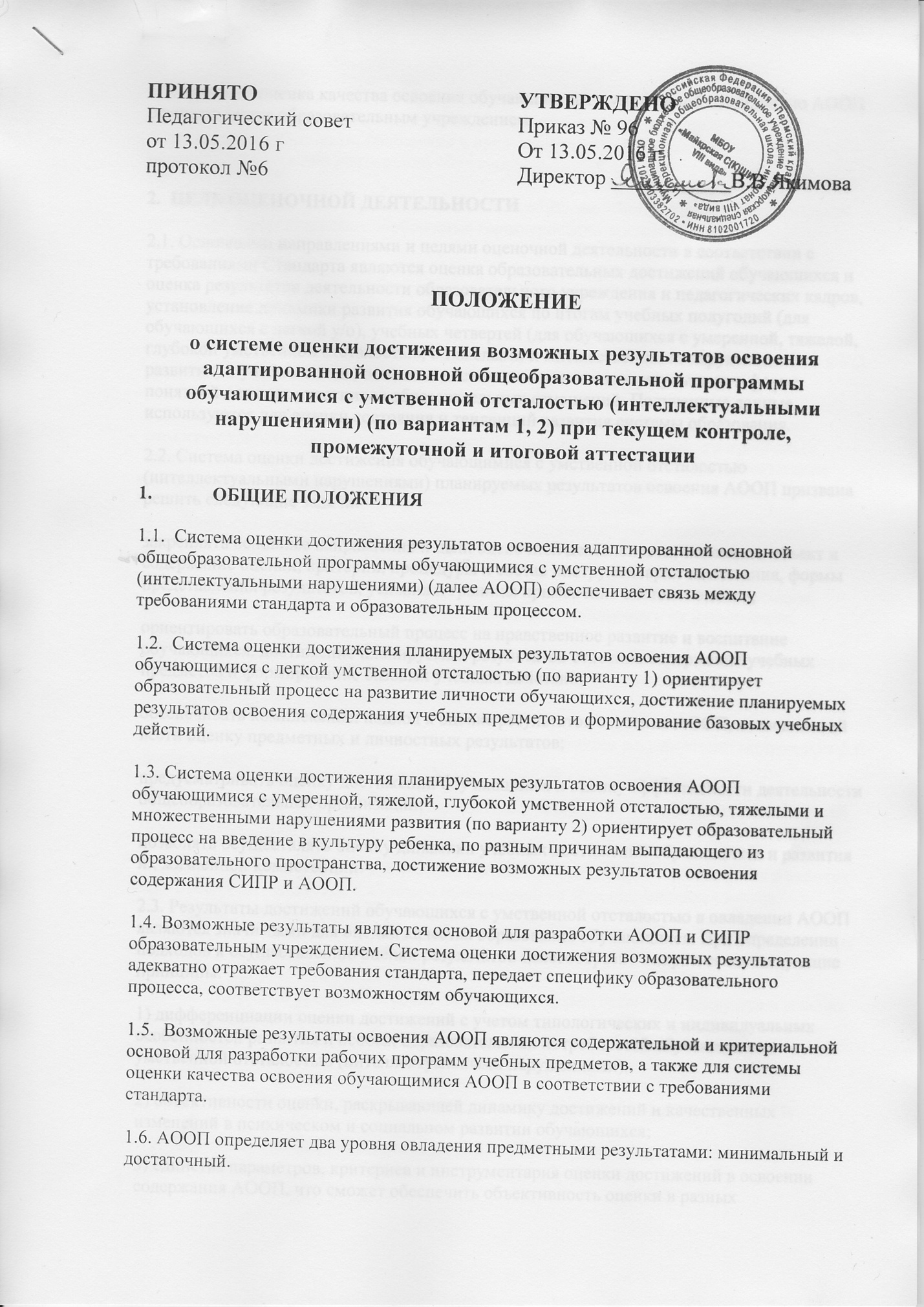 1.7. Итоговая оценка качества освоения обучающимися с умственной отсталостью АООП осуществляется образовательным учреждением.2.  ЦЕЛЬ ОЦЕНОЧНОЙ ДЕЯТЕЛЬНОСТИ2.1. Основными направлениями и целями оценочной деятельности в соответствии с требованиями Стандарта являются оценка образовательных достижений обучающихся и оценка результатов деятельности образовательного учреждения и педагогических кадров, установление динамики развития обучающихся по итогам учебных полугодий (для обучающихся с легкой у/о), учебных четвертей (для обучающихся с умеренной, тяжелой, глубокой умственной отсталостью, с тяжёлыми и множественными нарушениями развития) и учебного года, описание достижения возможных результатов в форме, понятной для всех участников образовательных отношений. Полученные данные используются для оценки состояния и тенденций развития системы образования.2.2. Система оценки достижения обучающимися с умственной отсталостью (интеллектуальными нарушениями) планируемых результатов освоения АООП призвана решить следующие задачи:закреплять основные направления и цели оценочной деятельности, описывать объект и содержание оценки, критерии, процедуры и состав инструментария оценивания, формы представления результатов, условия и границы применения системы оценки;ориентировать образовательный процесс на нравственное развитие и воспитание обучающихся, достижение планируемых результатов освоения содержания учебных предметов и формирование базовых учебных действий;обеспечивать комплексный подход к оценке результатов освоения АООП, позволяющий вести оценку предметных и личностных результатов;предусматривать оценку достижений обучающихся и оценку эффективности деятельности общеобразовательной организации;позволять осуществлять оценку динамики учебных достижений обучающихся и развития их жизненной компетенции.2.3. Результаты достижений обучающихся с умственной отсталостью в овладении АООП являются значимыми для оценки качества образования обучающихся. При определении подходов к осуществлению оценки результатов целесообразно опираться на следующие принципы:
1) дифференциации оценки достижений с учетом типологических и индивидуальных особенностей развития и особых образовательных потребностей обучающихся с умственной отсталостью (интеллектуальными нарушениями);2) объективности оценки, раскрывающей динамику достижений и качественных изменений в психическом и социальном развитии обучающихся;3) единства параметров, критериев и инструментария оценки достижений в освоении содержания АООП, что сможет обеспечить объективность оценки в разных образовательных организациях. Для этого необходимым является создание методического обеспечения (описание диагностических материалов, процедур их применения, сбора, формализации, обработки, обобщения и представления полученных данных) процесса осуществления оценки достижений обучающихся.Эти принципы отражают целостность системы образования обучающихся с умственной отсталостью, представляют обобщенные характеристики оценки их учебных и личностных достижений.3.   НАПРАВЛЕНИЯ ОЦЕНОЧНОЙ ДЕЯТЕЛЬНОСТИ3.1.  Освоение АООП общего образования обеспечивает достижение обучающимися с УО двух видов результатов: личностных и предметных.3.2.  Структура и содержание планируемых результатов освоения АООП адекватно отражают требования стандарта, передают специфику образовательного процесса (в частности, специфику целей изучения отдельных учебных предметов), соответствуют возможностям обучающихся.3.3.  Личностные результаты освоения АООП включают индивидуально-личностные качества, жизненные компетенции и ценностные установки обучающихся.3.4.  Предметные результаты включают освоенные обучающимися знания и умения, специфичные для каждой образовательной области, готовность к их применению.3.5.  Предметные результаты не являются основным критерием при принятии решения о переводе обучающегося в следующий класс, но рассматриваются как одна из составляющих при оценке итоговых достижений.3.6.  АООП определяет два уровня овладения предметными результатами: минимальный и достаточный.3.7.  Минимальный уровень является обязательным для всех обучающихся с умственной отсталостью.3.8.  Минимальный уровень достижения предметных результатов фиксируется в рабочих программах по предметам и курсам с ориентацией на всех обучающихся класса. 3.9.  Достаточный уровень рассматривается как повышенный и не является обязательным для всех обучающихся с умственной отсталостью. 3.10.  Достаточный уровень достижения предметных результатов фиксируется в рабочих программах по предметам и курсам адресно для отдельных обучающихся с указанием фамилий после проведения входной диагностики.4.             КОНЦЕПТУАЛЬНЫЕ ОСНОВЫ ОЦЕНОЧНОЙ ДЕЯТЕЛЬНОСТИ4.1.  Закономерные затруднения в освоении обучающимися отдельных предметов не рассматривается как показатель неуспешности их обучения и развития в целом.4.2.  Оценка производится с учетом актуального психического и соматического состояния обучающегося.4.3.  Формы выявления возможной результативности обучения должны быть вариативными для различных детей, разрабатываются индивидуально с учетом индивидуальных образовательных потребностей обучающихся.4.4.  В процессе выполнения заданий обучающимся оказывается необходимая помощь (выполнение по образцу, по подражанию, после частичного выполнения взрослым, совместно со взрослым).4.5.  Оценка результативности достижений происходит в присутствии родителей (их законных представителей).4.6. Выявление представлений, умений и навыков обучающихся с у/о в каждой образовательной области создает основу для дальнейшей корректировки АООП и СИПР, конкретизации плана коррекционно-развивающей работы.4.7.  Оценка отражает степень самостоятельности обучающегося при выполнении действий, операций, направленных на решение жизненных задач.5.   ФУНКЦИИ СИСТЕМЫ ОЦЕНКИ ДОСТИЖЕНИЯ ПЛАНИРУЕМЫХ РЕЗУЛЬТАТОВ5.1. Закрепляет основные направления оценочной деятельности, описание объекта оценки, критерии, процедуры и состав инструментария оценивания, формы предоставления результатов.5.2. Ориентирует образовательный процесс на развитие личности обучающихся, достижение планируемых результатов освоения содержания учебных предметов и формирование базовых учебных действий.5.3. Способствует оценить достижение планируемых результатов освоения содержания учебных предметов и жизненных компетенций, включенных в специальную индивидуальную программу развития.5.4. Обеспечивает интегративный подход к оценке результатов освоения АООП образования обучающихся с умственной отсталостью, позволяющий оценивать в единстве предметные и личностные результаты образования.5.5. Позволяет осуществлять оценку динамики развития жизненных компетенций и учебных достижений обучающихся.6.   ОПИСАНИЕ ОБЪЕКТА ОЦЕНКИ6.1. Стандарт устанавливает требования к результатам обучающихся, освоивших АООП, соразмерно индивидуальным возможностям и специфическим образовательным потребностям, отраженным в специальной индивидуальной программе развития (по варианту 2).6.2.  Личностные результаты включают сформированность мотивации к обучению и познанию, социальные компетенции и личностные качества. 6.3.  Возможные личностные результаты освоения АООП заносятся в рабочие программы по предметам и курсам, в программы коррекционно-развивающих занятий и внеурочной работы. 6.4.  Возможные личностные результаты освоения АООП включают овладение обучающимися социальными компетенциями, необходимых для решения практико-ориентированных задач и обеспечивающих становление социальных отношений обучающихся в различных средах.6.5.  Возможные личностные результаты определяются согласно особым образовательным потребностям каждого ребенка с у/о на основе классификатора жизненных компетенций.(Приложение 1)6.6.  Предметные результаты включают освоенный обучающимися в ходе изучения учебного предмета опыт специфической для данной предметной области        деятельности по       получению  нового знаний  и  степень самостоятельности в его применении  в практической деятельности. (Приложение 2, 3)6.7.  Возможные предметные результаты заносятся в рабочую программу с учетом индивидуальных возможностей и специфических образовательных потребностей обучающихся, а также специфики содержания предметных областей.6.8.  Предметом итоговой оценки освоения обучающимися с легкой умственной отсталостью АООП по варианту 1 является достижение возможных результатов освоения образовательной программы обучающихся с у/о. Согласно требованиям Стандарта по завершению реализации АООП проводится итоговая аттестация в форме двух испытаний:-первое ― предполагает комплексную оценку предметных результатов усвоения обучающимися русского языка, чтения, математики и основ социальной жизни;-второе ― направлено на оценку знаний и умений по выбранному профилю труда.Содержание и процедура проведения итоговой аттестации разрабатывается учреждением.Результаты итоговой аттестации оцениваются в форме «зачет» / «не зачет» (или по балльной системе оценивания, которая определяется в Положении об итоговой аттестации).6.9. Итоговая оценка качества освоения обучающимися с умеренной, тяжелой, глубокой умственной отсталостью, с тяжелыми и множественными нарушениями развития (ТМНР) АООП осуществляется образовательным учреждением. Предметом итоговой оценки освоения обучающимися АООП по варианту 2 должно быть достижение результатов освоения специальной индивидуальной программы развития последнего года обучения и развития жизненной компетенции обучающихся. Итоговая аттестация осуществляется в течение последних двух недель учебного года путем наблюдения за выполнением обучающимися специально подобранных заданий, позволяющих выявить и оценить результаты обучения. При оценке результативности обучения важно учитывать затруднения обучающихся в освоении отдельных предметов (курсов), которые не должны рассматриваться как показатель неуспешности их обучения и развития в целом. Система оценки результатов отражает степень выполнения обучающимися с умеренной, тяжелой, глубокой умственной отсталостью (интеллектуальными нарушениями), с тяжелыми и множественными нарушениями развития планируемых результатов освоения АООП и СИПР, взаимодействие следующих компонентов: •   что обучающийся знает и умеет на конец учебного периода,•   что из полученных знаний и умений он применяет на практике,•   насколько активно, адекватно и самостоятельно он их применяет.При оценке результативности обучения учитываются особенности психического, неврологического и соматического состояния каждого обучающегося. Выявление результативности обучения происходит вариативно с учетом психофизического развития ребенка в процессе выполнения перцептивных, речевых, предметных действий, графических работ и др. При предъявлении и выполнении всех видов заданий обучающимся должна оказываться помощь: разъяснение, показ, дополнительные словесные, графические и жестовые инструкции; задания по подражанию, совместно распределенным действиям и др. При оценке результативности достижений необходимо учитывать степень самостоятельности ребенка.  Выявление представлений, умений и навыков обучающихся в каждой образовательной области должно создавать основу для корректировки СИПР, конкретизации содержания дальнейшей коррекционно-развивающей работы. В случае затруднений в оценке сформированности действий, представлений в связи с отсутствием видимых изменений, обусловленных тяжестью имеющихся у ребенка нарушений, следует оценивать его эмоциональное состояние, другие возможные личностные результаты.7.  ПРОЦЕДУРА ОЦЕНКИ ДОСТИЖЕНИЯ ВОЗМОЖНЫХ ЛИЧНОСТНЫХ РЕЗУЛЬТАТОВ ОСВОЕНИЯ АООП7.1.  Для оценки результатов развития жизненной компетенции используется метод экспертной группы. В ее состав входит родитель (законный представитель) ребенка, учитель, воспитатель, педагог-психолог и учитель-логопед.7.2.  Задачей экспертной группы является выработка согласованной оценки достижений ребенка в сфере жизненной компетенции. 7.3.  Основой оценки служит анализ поведения ребенка и динамики его развития в повседневной жизни.7.4.  Критериальным аппаратом служит классификатор жизненных компетенций и разработанный на его основе индивидуальный перечень возможных результатов личностного развития. 7.5.  Оценка достижений производится путем фиксации фактической способности к выполнению действия или операции, обозначенной в качестве возможного результата личностного развития по следующей шкале:По варианту 1.0 – не выполняет, помощь не принимает.1 – выполняет совместно с педагогом при значительной тактильной помощи.2 – выполняет совместно с педагогом с незначительной тактильной помощью или после частичного выполнения педагогом.3 – выполняет самостоятельно по подражанию, показу, образцу.4 – выполняет самостоятельно по словесной пооперациональной инструкции.5 – выполняет самостоятельно по вербальному заданию.По варианту 2.4  -«выполняет действие самостоятельно» , 3 -«выполняет действие по инструкции» (вербальной, невербальной) 2  -«выполняет действие по образцу» 1 -«выполняет действие с частичной  помощью» 0 - «действие не выполняет» 7.6.  Оценка достижений личностных результатов производится 2 раза в год, в 1 классе 3 раза в год.7.7.  На основании сравнения показателей текущей и предыдущей оценки экспертная группа делает вывод о динамике развития жизненной компетенции обучающегося с у/о за год по каждому показателю по следующей шкале:0 – отсутствие динамики или регресс.до 1 – динамика в освоении минимум одной операции, действия.до 2 – минимальная динамика.до 3 – средняя динамика.до 4 – выраженная динамика.до 5 – полное освоение действия. 7.8.  Оценка динамики производится ежегодно в мае относительно текущей оценки и данных входящей оценки личностного развития (в сентябре  1 класс). Подобная оценка необходима экспертной группе для выработки ориентиров в описании динамики развития социальной (жизненной) компетенции ребенка.7.9.   Результаты оценки личностных достижений заносятся классным руководителем в дневник динамических наблюдений в форме характеристики личностного развития ребенка (один раз в год), что позволяет не только представить полную картину динамики целостного развития ребенка, но и отследить наличие или отсутствие изменений по отдельным жизненным компетенциям.Приложение 4.8. ПРОЦЕДУРА ОЦЕНКИ ДОСТИЖЕНИЯ ВОЗМОЖНЫХ ПРЕДМЕТНЫХ РЕЗУЛЬТАТОВ ОСВОЕНИЯ АООП8.1. Предметные результаты связаны с овладением обучающимися содержанием каждой предметной области и характеризуют достижения обучающихся в усвоении знаний и умений, способность их применять в практической деятельности.8.2. Оценка достижения обучающимися с умственной отсталостью предметных результатов базируется на принципах индивидуального и дифференцированного подходов. Усвоенные обучающимися даже незначительные по объему и элементарные по содержанию знания и умения должны выполнять коррекционно-развивающую функцию, поскольку они играют определенную роль в становлении личности ученика и овладении им социальным опытом.  8.3. Для оценки достижения возможных предметных результатов освоения АООП используется технология тестовых заданий по каждому учебному предмету. Задания разрабатываются дифференцированно с учетом особых образовательных потребностей. Вариативность заданий заключается в варьировании сложности и объема стимульного материала, способа предъявления, объема помощи при выполнении задания.8.4. Основой оценки служит анализ качества выполнения  заданий.8.5.  Оценка достижения возможных предметных результатов освоения АООП производится учителем, по предметной области «Язык и речевая практика» оценка производится учителем и учителем-логопедом.8.6. Оценка достижений предметных результатов производится путем установления среднего арифметического из двух оценок – знаниевой (что знает) и практической (что умеет) составляющих. В спорных случаях приоритетной является оценка за практические учебные умения.8.7. При оценке предметных результатов применяется система балльной оценки результатов. 8.8. Во время обучения в первом дополнительном и I-м классах, целесообразно всячески поощрять и стимулировать работу учеников, используя только качественную оценку. При этом не является принципиально важным, насколько обучающийся продвигается в освоении того или иного учебного предмета. На этом этапе обучения центральным результатом является появление значимых предпосылок учебной деятельности, одной из которых является способность ее осуществления не только под прямым и непосредственным руководством и контролем учителя, но и с определенной долей самостоятельности во взаимодействии с учителем и одноклассниками.8.9. Для преодоления формального подхода в оценивании предметных результатов освоения АООП обучающимися с легкой умственной отсталостью необходимо, чтобы балльная оценка свидетельствовала о качестве усвоенных знаний. В связи с этим основными критериями оценки планируемых результатов являются следующие:-соответствие/несоответствие науке и практике;-полнота и надежность усвоения;-самостоятельность применения усвоенных знаний.8.10. Результаты овладения АООП выявляются в ходе выполнения обучающимися разных видов заданий, требующих верного решения:-по способу предъявления (устные, письменные, практические);-по характеру выполнения (репродуктивные, продуктивные, творческие). Самостоятельность выполнения заданий оценивается с позиции наличия/отсутствия помощи и ее видов: задание выполнено полностью самостоятельно; выполнено по словесной инструкции; выполнено с опорой на образец; задание не выполнено при оказании различных видов помощи.8.11. Чем больше верно выполненных заданий к общему объему, тем выше показатель надежности полученных результатов, что дает основание оценивать их как «неудовлетворительные», «удовлетворительные», «хорошие», «очень хорошие» (отличные).8.12. В текущей оценочной деятельности целесообразно соотносить результаты, продемонстрированные учеником, с оценками типа:- «неудовлетворительно» (отметка «2»), если обучающиеся верно выполняют  до 35% заданий;-«удовлетворительно» (отметка «3»), если обучающиеся верно выполняют от 35% до 50% заданий;-«хорошо» (отметка «4»)― от 51% до 65% заданий.-«очень хорошо, отлично» (отметка «5») свыше 65%.8.13. При оценке итоговых предметных результатов следует выбирать такие, которые стимулировали бы учебную и практическую деятельность обучающегося, оказывали бы положительное влияние на формирование жизненных компетенций.8.14. Текущий контроль успеваемости проводится во всех классах с легкой умственной отсталостью. Формами текущего контроля успеваемости могут быть:-по математике: устный опрос; контрольная работа; проверочная работа; арифметический диктант; практическая работа; тесты;-по русскому языку: словарный диктант; выборочный диктант; комментированный диктант; зрительный диктант; предупредительный диктант; объяснительный диктант; письмо по памяти; творческие работы; контрольный диктант;-по чтению: проверка навыков осознанного чтения (техника чтения);-по биологии, истории, географии, домоводству, обществознанию: проверочная работа; тесты; контрольная работа; диктант;-по профессионально-трудовому обучению: проверочная работа; практическая работа; контрольная работа; участие в выставках, конкурсах и т.д. различного уровня; тесты;-по физической культуре: сдача контрольных нормативов, с учётом особенностей психо-физического развития и возможностей обучающегося; участие в спортивных соревнованиях различного уровня;-по изобразительному искусству: оценивание индивидуальных творческих работ; участие в выставках, конкурсах и т.д. различного уровня;-по музыке и пению: оценивание индивидуальных творческих способностей, динамика их развития; участие в конкурсах, фестивалях различного уровня.    Промежуточная аттестация проводится во 2-х–9-х классах с легкой умственной отсталостью в конце первого полугодия и учебного года в сроки, установленные в начале учебного года. В случае неудовлетворительной промежуточной аттестации за год отметка обучающегося по предмету утверждается педагогическим советом учреждения.8.15. Текущая аттестация обучающихся с умеренной, тяжелой, глубокой умственной отсталостью, с тяжелыми и множественными нарушениями развития включает в себя полугодовое оценивание результатов освоения СИПР, разработанной на основе АООП образовательной организации.   Промежуточная (годовая) аттестация представляет собой оценку результатов освоения СИПР и развития жизненных компетенций ребёнка по итогам учебного года.  Исключается система балльного (отметочного) оценивания. В течение учебного года оценки обучающимся не выставляются. Не допускается использование любой знаковой символики, заменяющей цифровую отметку (звездочки, самолетики, солнышки и прочие). Допускается лишь словесная объяснительная оценка.8.16. Оценка достижений предметных результатов по практической составляющей производится путем фиксации фактической способности к выполнению учебного действия, обозначенного в качестве возможного предметного результата по следующей шкале:0 – не выполняет, помощь не принимает.1 – выполняет совместно с педагогом при значительной тактильной помощи.2 – выполняет совместно с педагогом с незначительной тактильной помощью или после частичного выполнения педагогом.3 – выполняет самостоятельно по подражанию, показу, образцу.4 – выполняет самостоятельно по словесной пооперациональной инструкции.5 – выполняет самостоятельно по вербальному заданию.8.17. Оценка достижений предметных результатов по знаниевой составляющей производится путем фиксации фактической способности к воспроизведению (в т.ч. и невербальному) знания, обозначенного в качестве возможного предметного результата по следующей шкале:0 – не воспроизводит при максимальном объеме помощи.1 – воспроизводит по наглядным опорам со значительными ошибками и пробелами.2 – воспроизводит по наглядным опорам с незначительными ошибками.3 – воспроизводит по подсказке с незначительными ошибками.4 – воспроизводит по наглядным опорам или подсказкам без ошибок.5 – воспроизводит самостоятельно без ошибок по вопросу.8.18.  Оценка достижений предметных результатов производится 1 раз в полугодие.8.19.   На основании сравнения показателей за полугодие текущей и предыдущей оценки учитель делает вывод о динамике усвоения АООП и СИПР каждым обучающимся с у/о по каждому показателю по следующей шкале:0 – отсутствие динамики или регресс.до1 – динамика в освоении минимум одной операции, действия.до 2 – минимальная динамика.до 3 – средняя динамика.до 4 – выраженная динамика.до 5 – полное освоение действия. Приложение 6.8.20. Словесная отметка обучающимся по варианту 2 АООП выставляется по двухуровневому принципу: «аттестован», «не аттестован». Отметке «аттестован» соответствует шкальная оценка от 1 до 4. Отметке «не аттестован» соответствует шкальная оценка 0 по обеим составляющим предметных результатов.9.  ПРОЦЕДУРА ОЦЕНКИ УРОВНЯ СФОРМИРОВАННОСТИ БАЗОВЫХ УЧЕБНЫХ  ДЕЙСТВИЙ  ОБУЧАЮЩИХСЯ С УМСТВЕННОЙ ОТСТАЛОСТЬЮ9.1. Согласно требованиям Стандарта уровень сформированности базовых учебных действий обучающихся с умственной отсталостью определяется на момент завершения обучения в школе. Но процесс отслеживания формирования БУД производится в течение всех лет обучения. 9.2. Оценка уровня сформированности БУД проводится 2 раза в год, в декабре и мае, и позволяет отследить приращение в уровне сформированности основных БУДВ 1 классе проводится две диагностические процедуры: в сентябре – первичная диагностика, позволяющая поставить педагогические задачи на адаптационный период, и в мае – первый срез. На основе анализа данных оценивается успешность работы за прошедший период и ставятся задачи работы с учащимися на предстоящий год. В качестве основного инструментария отслеживания результатов формирования БУД используются:наблюдения за обучающимися на уроках и во внеурочной деятельности;участие обучающегося в совместных творческих делах;психологическая диагностика (перечень диагностических оценочных методик). Приложение 69.3. В процессе обучения осуществляется мониторинг всех групп БУД, который отражает индивидуальные достижения обучающихся и позволяет делать выводы об эффективности проводимой в этом направлении работы. Для оценки сформированности каждого действия используется следующая система оценки: 0 – не выполняет, помощь не принимает.1 – выполняет совместно с педагогом при значительной тактильной помощи.2 – выполняет совместно с педагогом с незначительной тактильной помощью или после частичного выполнения педагогом.3 – выполняет самостоятельно по подражанию, показу, образцу.4 – выполняет самостоятельно по словесной пооперациональной инструкции.5 – выполняет самостоятельно по вербальному заданию.Оценка динамики сформированности каждого учебного действия (в баллах):0 – отсутствие динамики или регресс.до 1 – динамика в освоении минимум одной операции, действия.до 2 – минимальная динамика.до 3 – средняя динамика.до 4 – выраженная динамика.до 5 – полное освоение действия.  Балльная система оценки позволяет объективно оценить промежуточные и итоговые достижения каждого учащегося в овладении конкретными учебными действиями, получить общую картину сформированности учебных действий у всех учащихся, и на этой основе осуществить корректировку процесса их формирования на протяжении всего времени обучения.9.4. Результаты сформированности БУД за каждую учебную четверть и учебный год вносятся в «Лист индивидуальных достижений по формированию базовых учебных действий» (на каждого обучающегося).Результаты сформированности БУД по классу отражаются в «Мониторинге уровня сформированности базовых учебных действий обучающихся класса» (составляется один раз в год, май). Приложение 7,8Приложение 1.Лист индивидуальных достижений личностных результатов (1 вариант)Приложение 1Лист индивидуальных достижений личностных результатов (2 вариант)Приложение 2 (по варианту 1)Лист отслеживания предметных  результатов обучающегося 1 класса по учебному предмету «Чтение»  учебный год 201___ /201 ____  Лист отслеживания предметных  результатов обучающегося 1 класса по учебному предмету «Русский язык»  учебный год 201___ /201 ____  Лист отслеживания предметных  результатов обучающегося 1 класса по учебному предмету «Речевой практике»  учебный год 201___ /201 ____  Лист отслеживания предметных результатов обучающегося 1 класса по учебному предмету «Математика»  учебный год 201___ /201 Лист отслеживания предметных  результатов Обучающегося 1 класса  по учебному предмету «Мир природы и человека»  учебный год 201___ /201 ____  Лист отслеживания предметных  результатов обучающегося  1 класса по учебному предмету «Ручной труд»  учебный год 201___ /201 ____  Лист отслеживания предметных  результатов обучающегося 1 класса по учебному предмету «Физическая культура»  учебный год 201___ /201 ____  Лист отслеживания предметных  результатов обучающегося 1 класса по учебному предмету «Рисование»  учебный год 201___ /201 ____  Лист отслеживания предметных  результатов обучающегося 1 класса по учебному предмету «Музыка»  учебный год 201___ /201 ____  Лист отслеживания предметных  результатов обучающегося 1 класса по коррекционному курсу «Ритмика» учебный год 201___ /201 ____2 классЛист отслеживания предметных результатов обучающегося 2 класса по учебному предмету «Чтение»  учебный год 201___ /201 Лист отслеживания предметных результатов обучающегося 2 класса по учебному предмету «Русский язык»  учебный год 201___ /201 Лист отслеживания предметных результатов обучающегося 2 класса по учебному предмету «Математика»  учебный год 201___ /201 Лист отслеживания предметных результатов обучающегося 2 класса по учебному предмету «Мир природы и человека»  учебный год 201___ /201 Лист отслеживания предметных результатов обучающегося 2 класса по учебному предмету «Речевая практика»  учебный год 201___ /201 Лист отслеживания предметных результатов обучающегося 2 класса по учебному предмету «Ручной труд»  учебный год 201___ /201 Лист отслеживания предметных  результатов обучающегося 2 класса по учебному предмету «Физическая культура»  учебный год 201___ /201 ____  Лист отслеживания предметных результатов обучающегося 2 класса по учебному предмету «Рисование»  учебный год 201___ /201 Лист отслеживания предметных результатов обучающегося 2 класса по учебному предмету «Музыка»  учебный год 201___ /201 Лист отслеживания предметных результатов обучающегося 2 класса по коррекционному курсу «Ритмика»  учебный год 201___ /201 Приложение 3 (по варианту 2)Предмет: «Окружающий природный мир»  предметная область: «Окружающий мир»год обучения: 1Предмет«Окружающий социальный мир»предметная область: «Окружающий мир»год обучения: 1Предмет: «РЕЧЬ И АЛЬТЕРНАТИВНАЯ КОММУНИКАЦИЯ»предметная область: «Язык и речевая практика»   год обучения: 1Предмет: «Математические представления»предметная область: «Математика» год обучения: 1Предмет: «Человек»предметная область: «Окружающий мир»год обучения: 1Предмет: «Предметно- практические действия»коррекционный курсгод обучения: 1Предмет: «Адаптивная физкультура»предметная область: «Физическая культура»  год обучения: 1Предмет МУЗЫКА И ДВИЖЕНИЕ. Год обучения: 1Предмет: «Альтернативная коммуникация»коррекционный курс                 год обучения: 1Предмет ИЗОБРАЗИТЕЛЬНАЯ ДЕЯТЕЛЬНОСТЬ.  Год обучения: 1 Предмет: «Двигательное развитие»коррекционный курс, год обучения: 12 год обученияПредмет: «ЧЕЛОВЕК» предметная область: «Окружающий мир»класс: 2Предмет: «Речь и альтернативная коммуникация»  2 год обученияПредмет: «Окружающий природный мир»  2 год обученияПредмет: «Окружающий социальный мир»  2 год обученияПредмет: «Математические представления»  2 год обученияПредмет: «Изобразительная деятельность»  2 год обученияПредмет: «Адаптивная физкультура»  2 год обучения Предмет: «Предметно- практические действия»коррекционный курс год обучения: 2Предмет: «Двигательное развитие»коррекционный курс, год обучения: 2Приложение 4Мониторинг оценки личностного развития.Приложение 5 (по варианту 1)Таблица овладения  обучающимися программой  по предмету « _______» в «___» классе (лёгкая умственная отсталость)     2.Сводная таблица овладения  обучающимися программой  по предмету «________» в  «___» классеМониторинг предметных  достижений обучающихсяПриложение 5 (по варианту 2)Мониторинг сформированности предметных результатовПриложение 6Перечень диагностических оценочных методик для оценки уровня сформированности БУДПриложение 7  (по варианту 1)Лист индивидуальных достижений по формированию базовых учебных действийМониторинг сформированности базовых учебных действийПриложение 8  (по варианту 2)Мониторинг сформированности базовых учебных действий.Год обучения:1КритерийПараметры оценкиИндикаторы 1 кл 1 кл2 кл2 кл3 кл3 кл4 кл4 клКритерийПараметры оценкиИндикаторынгкгнгкгнгкгнгкг1Осознание себя как гражданина России; формирование чувства гордости за свою РодинуСформированность основ гражданской идентичностиЭлементарные представления о правах и обязанностях гражданина, товарища, семьянина1Осознание себя как гражданина России; формирование чувства гордости за свою РодинуСформированность основ гражданской идентичностиНачальные представления о конституции РФ, о символах государства. Уважительное отношение к государственной символике1Осознание себя как гражданина России; формирование чувства гордости за свою РодинуСформированность основ гражданской идентичностиУважительное отношение к русскому языку и национальным традициям1Осознание себя как гражданина России; формирование чувства гордости за свою РодинуСформированность основ гражданской идентичностиПроявление интереса к изучению истории Отечества, начальные представления о героических страницах истории России 1Осознание себя как гражданина России; формирование чувства гордости за свою РодинуСформированность основ гражданской идентичностиОсознание своей национальности, этнической и культурной принадлежности1Осознание себя как гражданина России; формирование чувства гордости за свою РодинуСформированность основ гражданской идентичностиПочтительное отношение к ветеранам и военнослужащих1Осознание себя как гражданина России; формирование чувства гордости за свою РодинуСформированность основ гражданской идентичностиЭлементарные знания о своем родном крае, его истории и культуреСредний баллСредний баллСредний балл2Формирование уважительного отношения к иному мнению, истории и культуре других народовСформированность уважительного отношения к иному мнению, истории и культуре других народовЭлементарные представления о религиозной картине мира, традиционных религиях России2Формирование уважительного отношения к иному мнению, истории и культуре других народовСформированность уважительного отношения к иному мнению, истории и культуре других народовУважительное отношение к истории и культуре других народов и стран2Формирование уважительного отношения к иному мнению, истории и культуре других народовСформированность уважительного отношения к иному мнению, истории и культуре других народовУважительное отношение к людям других национальностей, вероисповедания, культуры2Формирование уважительного отношения к иному мнению, истории и культуре других народовСформированность уважительного отношения к иному мнению, истории и культуре других народовУмение выстраивать отношения, общение со сверстниками, несмотря на национальную принадлежность (не допускается оскорблений, высмеивания)2Формирование уважительного отношения к иному мнению, истории и культуре других народовСформированность уважительного отношения к иному мнению, истории и культуре других народовУмение выслушать иное мнение, уважительно относиться к иному мнениюСредний баллСредний баллСредний балл3Развитие адекватных представлений о собственных возможностях, о насущно необходимом жизнеобеспечении Сформированность представлений о собственных возможностях, о насущно необходимом жизнеобеспечении Умение адекватно оценивать свои возможности и силы (Различает «что я хочу» и «что я могу»). 3Развитие адекватных представлений о собственных возможностях, о насущно необходимом жизнеобеспечении Сформированность представлений о собственных возможностях, о насущно необходимом жизнеобеспечении Умение понимать, что можно и что нельзя (в быту. в еде, в приеме лекарств и т.п.)3Развитие адекватных представлений о собственных возможностях, о насущно необходимом жизнеобеспечении Сформированность представлений о собственных возможностях, о насущно необходимом жизнеобеспечении Умение пользоваться личными адекватными средствами в различных ситуациях3Развитие адекватных представлений о собственных возможностях, о насущно необходимом жизнеобеспечении Сформированность представлений о собственных возможностях, о насущно необходимом жизнеобеспечении Овладение навыками самообслуживания3Развитие адекватных представлений о собственных возможностях, о насущно необходимом жизнеобеспечении Сформированность представлений о собственных возможностях, о насущно необходимом жизнеобеспечении Умение обратиться к взрослому за помощью и сформулировать запрос или выразить просьбу жестом3Развитие адекватных представлений о собственных возможностях, о насущно необходимом жизнеобеспечении Сформированность представлений о собственных возможностях, о насущно необходимом жизнеобеспечении Способность дать знать о недомогании, о том, что тревожит, пугает вербальными и невербальными средствамиСредний баллСредний баллСредний балл4Овладение начальными навыками адаптации в динамично изменяющемся и развивающемся мире Сформированность навыков адаптации Принятие и освоение своей социальной роли в школе, в семье, в коллективе сверстников4Овладение начальными навыками адаптации в динамично изменяющемся и развивающемся мире Сформированность навыков адаптации Способность применять адекватные способы поведения в разных ситуациях4Овладение начальными навыками адаптации в динамично изменяющемся и развивающемся мире Сформированность навыков адаптации Умение пользоваться личными адаптивными средствами в различных ситуациях4Овладение начальными навыками адаптации в динамично изменяющемся и развивающемся мире Сформированность навыков адаптации Умение выстраивать добропорядочные отношения в учебном коллективе, в коллективах групп продлённого дня, дополнительного образованияСредний баллСредний баллСредний балл5Овладение социально бытовыми умениями, используемыми в повседневной жизни Сформированность социально-бытовых умений Самостоятельность и независимость в быту, знакомство с ТБ (обращение с электроприборами, правила поведения на дороге, в транспорте и при общении с незнакомыми людьми)5Овладение социально бытовыми умениями, используемыми в повседневной жизни Сформированность социально-бытовых умений Проявление активности и умение включаться в разнообразные повседневные дела5Овладение социально бытовыми умениями, используемыми в повседневной жизни Сформированность социально-бытовых умений Способность брать на себя обязанности в школьной и домашней жизни5Овладение социально бытовыми умениями, используемыми в повседневной жизни Сформированность социально-бытовых умений Участие в повседневной жизни класса, мероприятиях класса и школы5Овладение социально бытовыми умениями, используемыми в повседневной жизни Сформированность социально-бытовых умений Умение ориентироваться в устройстве школьной жизни (пространство школы, расписание и т.п.)5Овладение социально бытовыми умениями, используемыми в повседневной жизни Сформированность социально-бытовых умений Понимание предназначения окружающих в быту предметов и вещейСредний баллСредний баллСредний балл6Владение навыками коммуникации и принятыми ритуалами социального взаимодействияСформированность навыков коммуникации со взрослыми Элементарные знания правил коммуникации6Владение навыками коммуникации и принятыми ритуалами социального взаимодействияСформированность навыков коммуникации со взрослыми Способность инициировать и поддерживать коммуникацию с взрослым6Владение навыками коммуникации и принятыми ритуалами социального взаимодействияСформированность навыков коммуникации со взрослыми Способность обращаться за помощью6Владение навыками коммуникации и принятыми ритуалами социального взаимодействияСформированность навыков коммуникации со сверстникамиСпособность инициировать и поддерживать коммуникацию со сверстниками6Владение навыками коммуникации и принятыми ритуалами социального взаимодействияСформированность навыков коммуникации со сверстникамиУчастие в коллективной и групповой работе сверстников, соблюдение норм коммуникации6Владение навыками коммуникации и принятыми ритуалами социального взаимодействияСформированность навыков коммуникации со сверстникамиУмение в ситуации конфликта найти путь ненасильственного преодоления 6Владение навыками коммуникации и принятыми ритуалами социального взаимодействияСформированность навыков коммуникации со сверстникамиУмение учитывать другое мнение в совместной работе 6Владение навыками коммуникации и принятыми ритуалами социального взаимодействияСформированность навыков коммуникации как средства достижения целиУмение вести разговор (начать, поддерживать, завершить)6Владение навыками коммуникации и принятыми ритуалами социального взаимодействияСформированность навыков коммуникации как средства достижения целиУмение выразить свои намерения, пожелания, опасения, благодарность, сочувствие6Владение навыками коммуникации и принятыми ритуалами социального взаимодействияСформированность навыков коммуникации как средства достижения целиУмение корректно выразить отказ и недовольство, привлечь к себе вниманиеСредний баллСредний баллСредний балл7Способность к осмыслению социального окружения, своего места в нем, принятие соответствующих возрасту ценностей и социальных ролейСформированность представлений о правилах поведения в разных социальных ситуациях и с людьми разного социального статуса и разного возрастаЗнание правил поведения в разных социальных ситуациях с людьми разного возраста и статуса7Способность к осмыслению социального окружения, своего места в нем, принятие соответствующих возрасту ценностей и социальных ролейСформированность представлений о правилах поведения в разных социальных ситуациях и с людьми разного социального статуса и разного возрастаПонимание отношений в семье, своей роли в семье7Способность к осмыслению социального окружения, своего места в нем, принятие соответствующих возрасту ценностей и социальных ролейСформированность представлений о правилах поведения в разных социальных ситуациях и с людьми разного социального статуса и разного возрастаУмение вступить в контакт и общаться в соответствии с возрастом близостью и социальным статусом собеседника7Способность к осмыслению социального окружения, своего места в нем, принятие соответствующих возрасту ценностей и социальных ролейСформированность представлений о правилах поведения в разных социальных ситуациях и с людьми разного социального статуса и разного возрастаУмение отстраниться от нежелательного контакта 7Способность к осмыслению социального окружения, своего места в нем, принятие соответствующих возрасту ценностей и социальных ролейСформированность необходимых ребёнку социальных ритуаловУмение использовать принятые ритуалы социального взаимодействия в актуальных жизненных ситуациях7Способность к осмыслению социального окружения, своего места в нем, принятие соответствующих возрасту ценностей и социальных ролейСформированность необходимых ребёнку социальных ритуаловУмение выразить свои чувства, отказ, недовольство, благодарность, сочувствие, намерение, просьбу, опасение и др.Средний баллСредний баллСредний балл8Принятие и освоение социальной роли обучающегося, формирование и развитие социально значимых мотивов учебной деятельностиСформированность мотивации учебной деятельности, включая социальные, учебно-познавательные и внешние мотивыПринятие и осознание социальной роли ученика8Принятие и освоение социальной роли обучающегося, формирование и развитие социально значимых мотивов учебной деятельностиСформированность мотивации учебной деятельности, включая социальные, учебно-познавательные и внешние мотивыЗнание правил поведения в школе, прав и обязанностей ученика8Принятие и освоение социальной роли обучающегося, формирование и развитие социально значимых мотивов учебной деятельностиСформированность мотивации учебной деятельности, включая социальные, учебно-познавательные и внешние мотивыСоблюдение правил внутришкольной жизни8Принятие и освоение социальной роли обучающегося, формирование и развитие социально значимых мотивов учебной деятельностиСформированность мотивации учебной деятельности, включая социальные, учебно-познавательные и внешние мотивыОриентация на образец поведения «хорошего ученика» как пример для подражания8Принятие и освоение социальной роли обучающегося, формирование и развитие социально значимых мотивов учебной деятельностиСформированность мотивации учебной деятельности, включая социальные, учебно-познавательные и внешние мотивыПоложительное отношение к школе и обучению8Принятие и освоение социальной роли обучающегося, формирование и развитие социально значимых мотивов учебной деятельностиСформированность мотивации учебной деятельности, включая социальные, учебно-познавательные и внешние мотивыПроявление старательности и добросовестности в учебе8Принятие и освоение социальной роли обучающегося, формирование и развитие социально значимых мотивов учебной деятельностиСформированность мотивации учебной деятельности, включая социальные, учебно-познавательные и внешние мотивыПроявление познавательной активности и заинтересованности  на урокахСредний баллСредний баллСредний балл9Способность к осмыслению и дифференциации картины мира, ее временно- пространственной организации Сформированность опыта реального взаимодействия ребёнка с бытовым окружением, миром природных явлений и вещей, адекватного представления об опасности и безопасности Адекватность бытового поведения с точки зрения опасности/безопасности для окружающих9Способность к осмыслению и дифференциации картины мира, ее временно- пространственной организации Сформированность опыта реального взаимодействия ребёнка с бытовым окружением, миром природных явлений и вещей, адекватного представления об опасности и безопасности Адекватность бытового поведения с точки зрения сохранности окружающей предметной и природной среды 9Способность к осмыслению и дифференциации картины мира, ее временно- пространственной организации Сформированность опыта реального взаимодействия ребёнка с бытовым окружением, миром природных явлений и вещей, адекватного представления об опасности и безопасности Способность к пониманию целостной и подробной картины окружающего мира, упорядоченной во времени и пространстве9Способность к осмыслению и дифференциации картины мира, ее временно- пространственной организации Сформированность опыта реального взаимодействия ребёнка с бытовым окружением, миром природных явлений и вещей, адекватного представления об опасности и безопасности Способность к освоению различных мест за пределами школы и дома9Способность к осмыслению и дифференциации картины мира, ее временно- пространственной организации Сформированность опыта реального взаимодействия ребёнка с бытовым окружением, миром природных явлений и вещей, адекватного представления об опасности и безопасности Умение накапливать личные впечатления, связанные с явлениями окружающего мира9Способность к осмыслению и дифференциации картины мира, ее временно- пространственной организации Сформированность опыта реального взаимодействия ребёнка с бытовым окружением, миром природных явлений и вещей, адекватного представления об опасности и безопасности Умение устанавливать взаимосвязь порядка природного и бытового уклада собственной жизни в семье и в школе, вести себя сообразно этому пониманию (выбрать одежду, спланировать свои занятия в соответствии с сезоном и погодой, помыть грязные сапоги, и т.д.).9Способность к осмыслению и дифференциации картины мира, ее временно- пространственной организации Сформированность опыта реального взаимодействия ребёнка с бытовым окружением, миром природных явлений и вещей, адекватного представления об опасности и безопасности Использование вещей в соответствии с их функциями, принятым порядком и характером ситуации Средний баллСредний баллСредний балл10Развитие навыков сотрудничества со взрослыми и сверстниками в разных социальных ситуацияхСформированность навыков сотрудничества со взрослымиУмение сотрудничать со взрослыми в разных социальных ситуациях10Развитие навыков сотрудничества со взрослыми и сверстниками в разных социальных ситуацияхСформированность навыков сотрудничества со взрослымиСоблюдение в повседневной жизни норм речевого этикета и правил устного общения (обращение, вежливые слова)10Развитие навыков сотрудничества со взрослыми и сверстниками в разных социальных ситуацияхСформированность навыков сотрудничества со взрослымиПочтительное отношение к родителям и близким, уважительное отношение к взрослым10Развитие навыков сотрудничества со взрослыми и сверстниками в разных социальных ситуацияхСформированность навыков сотрудничества со сверстникамиУчастие в коллективной и групповой работе сверстников, соблюдение норм коммуникации10Развитие навыков сотрудничества со взрослыми и сверстниками в разных социальных ситуацияхСформированность навыков сотрудничества со сверстникамиУмение в ситуации конфликта найти путь ненасильственного преодоления 10Развитие навыков сотрудничества со взрослыми и сверстниками в разных социальных ситуацияхСформированность навыков сотрудничества со сверстникамиУмение учитывать другое мнение в совместной работе Средний баллСредний баллСредний балл11Формирование эстетических потребностей, ценностей и чувств Сформированность эстетических потребностей, ценностей и чувств Умение различать «красивое» и «некрасивое»11Формирование эстетических потребностей, ценностей и чувств Сформированность эстетических потребностей, ценностей и чувств Опрятность в одежде и аккуратность в делах11Формирование эстетических потребностей, ценностей и чувств Сформированность эстетических потребностей, ценностей и чувств Участие в занятиях художественным творчеством11Формирование эстетических потребностей, ценностей и чувств Сформированность эстетических потребностей, ценностей и чувств Посещение культурных центров (кино, театр, концерты, выставки, музеи, парки и т.п.)11Формирование эстетических потребностей, ценностей и чувств Сформированность эстетических потребностей, ценностей и чувств Умение ценить красивое вокруг себя11Формирование эстетических потребностей, ценностей и чувств Сформированность эстетических потребностей, ценностей и чувств Способность оценивать «красиво» (эстетично) к результатам трудаСредний баллСредний баллСредний балл12Развитие этических чувств, доброжелательности и эмоционально-нравственной отзывчивости, понимания и сопереживания чувствам других людейСформированность этических чувств, доброжелательности и эмоционально-нравственной отзывчивости, понимания и сопереживания чувствам других людейПонимание и осознание нравственных норм, умение оценить свои и чужие поступки с т.з. морально-нравственного поведения12Развитие этических чувств, доброжелательности и эмоционально-нравственной отзывчивости, понимания и сопереживания чувствам других людейСформированность этических чувств, доброжелательности и эмоционально-нравственной отзывчивости, понимания и сопереживания чувствам других людейЗнание и соблюдение норм культурного поведения, Наличие культурных привычек12Развитие этических чувств, доброжелательности и эмоционально-нравственной отзывчивости, понимания и сопереживания чувствам других людейСформированность этических чувств, доброжелательности и эмоционально-нравственной отзывчивости, понимания и сопереживания чувствам других людейПроявление доброжелательности в отношении к окружающим людям12Развитие этических чувств, доброжелательности и эмоционально-нравственной отзывчивости, понимания и сопереживания чувствам других людейСформированность этических чувств, доброжелательности и эмоционально-нравственной отзывчивости, понимания и сопереживания чувствам других людейПроявление эмоциональной отзывчивости и сопереживание к чувствам других людей12Развитие этических чувств, доброжелательности и эмоционально-нравственной отзывчивости, понимания и сопереживания чувствам других людейСформированность этических чувств, доброжелательности и эмоционально-нравственной отзывчивости, понимания и сопереживания чувствам других людейПроявление готовности оказать помощь другим в делах класса Средний баллСредний баллСредний балл13Формирование установки на безопасный, здоровый образ жизни, наличие мотивации к творческому труду, работе на результат, бережному отношению к материальным и духовным ценностямСформированность установки на здоровый и безопасный образ жизниСоблюдение режима дня, умение распределять время отдыха и учебных занятий 13Формирование установки на безопасный, здоровый образ жизни, наличие мотивации к творческому труду, работе на результат, бережному отношению к материальным и духовным ценностямСформированность установки на здоровый и безопасный образ жизниСоблюдение санитарно-гигиенических правил ухода за собой13Формирование установки на безопасный, здоровый образ жизни, наличие мотивации к творческому труду, работе на результат, бережному отношению к материальным и духовным ценностямСформированность установки на здоровый и безопасный образ жизниОтсутствие вредных привычек13Формирование установки на безопасный, здоровый образ жизни, наличие мотивации к творческому труду, работе на результат, бережному отношению к материальным и духовным ценностямСформированность установки на здоровый и безопасный образ жизниРегулярные занятия физкультурой и спортом13Формирование установки на безопасный, здоровый образ жизни, наличие мотивации к творческому труду, работе на результат, бережному отношению к материальным и духовным ценностямСформированность установки на здоровый и безопасный образ жизниУчастие в физкультурно-оздоровительных мероприятиях13Формирование установки на безопасный, здоровый образ жизни, наличие мотивации к творческому труду, работе на результат, бережному отношению к материальным и духовным ценностямСформированность установки на здоровый и безопасный образ жизниЭлементарные знания основ здорового образа жизни13Формирование установки на безопасный, здоровый образ жизни, наличие мотивации к творческому труду, работе на результат, бережному отношению к материальным и духовным ценностямСформированность бережного отношения к материальным и духовным ценностямПроявление бережного отношения к результатам своего и чужого труда13Формирование установки на безопасный, здоровый образ жизни, наличие мотивации к творческому труду, работе на результат, бережному отношению к материальным и духовным ценностямСформированность бережного отношения к материальным и духовным ценностямПроявление бережного отношения к книгам13Формирование установки на безопасный, здоровый образ жизни, наличие мотивации к творческому труду, работе на результат, бережному отношению к материальным и духовным ценностямСформированность бережного отношения к материальным и духовным ценностямБережное отношение к школьному  имуществу13Формирование установки на безопасный, здоровый образ жизни, наличие мотивации к творческому труду, работе на результат, бережному отношению к материальным и духовным ценностямСформированность бережного отношения к материальным и духовным ценностямБережное отношение к природе (животным, растениям)Средний баллСредний баллСредний баллЛичностные  результатыкритерии1 год обучения1 год обучения2 год обучения2 год обучения3	год обучения3	год обучения4 год обучения4 год обучениян.гк.гн.г  к.гн.г  к.г н.гк.гОсновы персональной идентичности, осознание своей принадлежности к определенному полу, осознание себя как "Я";Основы персональной идентичности, осознание своей принадлежности к определенному полу, осознание себя как "Я";И-3Основы персональной идентичности, осознание своей принадлежности к определенному полу, осознание себя как "Я";О-2Основы персональной идентичности, осознание своей принадлежности к определенному полу, осознание себя как "Я";П-1Основы персональной идентичности, осознание своей принадлежности к определенному полу, осознание себя как "Я";Н-0Социально-эмоциональное участие в процессе общения и совместной деятельностиС-4Социально-эмоциональное участие в процессе общения и совместной деятельностиИ-3Социально-эмоциональное участие в процессе общения и совместной деятельностиО-2Социально-эмоциональное участие в процессе общения и совместной деятельностиП-1Социально-эмоциональное участие в процессе общения и совместной деятельностиН-0Формирование соц- ориентирован. взгляда на окр. мир в его органичном един. и разнообразии природной и социальной частей;С-4Формирование соц- ориентирован. взгляда на окр. мир в его органичном един. и разнообразии природной и социальной частей;И-3Формирование соц- ориентирован. взгляда на окр. мир в его органичном един. и разнообразии природной и социальной частей;О-2Формирование соц- ориентирован. взгляда на окр. мир в его органичном един. и разнообразии природной и социальной частей;П-1Формирование соц- ориентирован. взгляда на окр. мир в его органичном един. и разнообразии природной и социальной частей;Н-0Формирование уважительного отношения к окружающим;С-4Формирование уважительного отношения к окружающим;И-3Формирование уважительного отношения к окружающим;О-2Формирование уважительного отношения к окружающим;П-1Формирование уважительного отношения к окружающим;Н-0Овладение начальными навыками адаптации в динамично изменяющемся и развивающемся мире;С-4Овладение начальными навыками адаптации в динамично изменяющемся и развивающемся мире;И-3Овладение начальными навыками адаптации в динамично изменяющемся и развивающемся мире;О-2Овладение начальными навыками адаптации в динамично изменяющемся и развивающемся мире;П-1Овладение начальными навыками адаптации в динамично изменяющемся и развивающемся мире;Н-0Освоение доступных социальных ролей, развитие мотивов учебной деятельности и формирование личностного смысла учения;С-4Освоение доступных социальных ролей, развитие мотивов учебной деятельности и формирование личностного смысла учения;И-3Освоение доступных социальных ролей, развитие мотивов учебной деятельности и формирование личностного смысла учения;О-2Освоение доступных социальных ролей, развитие мотивов учебной деятельности и формирование личностного смысла учения;П-1Освоение доступных социальных ролей, развитие мотивов учебной деятельности и формирование личностного смысла учения;Н-0Развитие самостоятельности и личной ответственности за свои поступки на основе представлений о нравственных нормах, общепринятых правилахС-4Развитие самостоятельности и личной ответственности за свои поступки на основе представлений о нравственных нормах, общепринятых правилахИ-3Развитие самостоятельности и личной ответственности за свои поступки на основе представлений о нравственных нормах, общепринятых правилахО-2Развитие самостоятельности и личной ответственности за свои поступки на основе представлений о нравственных нормах, общепринятых правилахП-1Развитие самостоятельности и личной ответственности за свои поступки на основе представлений о нравственных нормах, общепринятых правилахН-0Формирование эстетических потребностей, ценностей и чувств;С-4Формирование эстетических потребностей, ценностей и чувств;И-3Формирование эстетических потребностей, ценностей и чувств;О-2Формирование эстетических потребностей, ценностей и чувств;П-1Формирование эстетических потребностей, ценностей и чувств;Н-0Развитие этических чувств, доброжелательности и эмоционально-нравственной отзывчивости, понимания и сопереживания чувствам других людей;С-4Развитие этических чувств, доброжелательности и эмоционально-нравственной отзывчивости, понимания и сопереживания чувствам других людей;И-3Развитие этических чувств, доброжелательности и эмоционально-нравственной отзывчивости, понимания и сопереживания чувствам других людей;О-2Развитие этических чувств, доброжелательности и эмоционально-нравственной отзывчивости, понимания и сопереживания чувствам других людей;П-1Развитие этических чувств, доброжелательности и эмоционально-нравственной отзывчивости, понимания и сопереживания чувствам других людей;Н-0Развитие навыков сотруд. с взр.  и сверстниками в разных соц. ситуациях, умения не созд. конфликтов и находить выходы из спорных ситуацийС-4Развитие навыков сотруд. с взр.  и сверстниками в разных соц. ситуациях, умения не созд. конфликтов и находить выходы из спорных ситуацийИ-3Развитие навыков сотруд. с взр.  и сверстниками в разных соц. ситуациях, умения не созд. конфликтов и находить выходы из спорных ситуацийО-2Развитие навыков сотруд. с взр.  и сверстниками в разных соц. ситуациях, умения не созд. конфликтов и находить выходы из спорных ситуацийП-1Развитие навыков сотруд. с взр.  и сверстниками в разных соц. ситуациях, умения не созд. конфликтов и находить выходы из спорных ситуацийН-0Форм. установки на безоп., здор. образ жизни, наличие мотив.  к труду, работе на резуль., бережн. отношению к матер. и дух. ценС-4Форм. установки на безоп., здор. образ жизни, наличие мотив.  к труду, работе на резуль., бережн. отношению к матер. и дух. ценИ-3Форм. установки на безоп., здор. образ жизни, наличие мотив.  к труду, работе на резуль., бережн. отношению к матер. и дух. ценО-2Форм. установки на безоп., здор. образ жизни, наличие мотив.  к труду, работе на резуль., бережн. отношению к матер. и дух. ценП-1Форм. установки на безоп., здор. образ жизни, наличие мотив.  к труду, работе на резуль., бережн. отношению к матер. и дух. ценН-0Средний баллМинимальный уровень СентябрьДекабрь  МайСредний  баллразличать звуки на слух и в собственном произношении, знать буквы;читать по слогам отдельные слова, соотносить их с предметами и картинками;слушать небольшую сказку, рассказ и с помощью учителя отвечать на вопросы по содержанию, опираясь на наглядные средства;знать  наизусть короткие стихотворения или четверостишия, разученных с голоса учителя.Достаточный уровень: различать звуки на слух и в произношении, соотносить их с буквами; выполнять звуко-буквенный анализ слов, состоящих из 3-4 букв (с помощью учителя);    читать по слогам слова, предложения и короткие тексты;   отвечать на вопросы по содержанию прочитанного и по иллюстрациям к тексту; знать наизусть 3—4 коротких стихотворения или четверостишия, разученных с голоса учителя.Минимальный уровень СентябрьДекабрь  МайСредний  баллдифференцировать три цвета, называть их;определять количество слов в предложении (2 – 3), выкладывать условно-графическую схему предложения и слов его составляющих;делить слова на части (слоги)правильно держать карандаш; вычерчивать по трафарету геометрические фигуры;различать звуки на слух и в произношении, знать буквы;списывать с печатного текста отдельные слоги и словаДостаточный уровень дифференцировать шесть основных цветов, правильно называть их; различать звуки на слух и в произношении, соотносить их с буквами;выполнять звуко-буквенный анализ слов, состоящих из 3-4 букв (с помощью учителя);уметь держать ручку, карандаш; печатать буквы по образцу;писать строчные и прописные буквы;списывать с печатного и рукописного текста прочитанные и разобранные слова и предложения;писать на слух отдельные буквы, слоги и слова, написание которых не расходится с произношением.Минимальный уровень СентябрьДекабрь  МайСредний  баллвыполнять по словесной инструкции учителя действия, повторяющиеся каждый день; называть предметы и соотносить их с картинками; употреблять «вежливые» слова при обращении к другим людям; участвовать в беседе на темы, близкие личному опыту ребенка; правильно здороваться при встрече и прощаться при расставании; сообщать своё имя и фамилию, имена и отчества учителей, воспитателей, имена ближайших родственников; понимать содержание детских радио- и телепередач, отвечать на вопросы по поводу услышанного; высказывать свои просьбы и желания; воспроизводить составленные рассказы с опорой на картинный или картинно-символический план. Достаточный уровеньвыполнять задания по словесной инструкции; участвовать в ролевых играх в соответствии с речевыми возможностями; называть предметы и действия, соотносить их с картинками; слушать сказку или рассказ, уметь отвечать на вопросы с опорой на иллюстративный материал; внятно выражать просьбы, употреблять «вежливые» слова; соблюдать правила речевого этикета при встрече и прощании; объяснять, как можно доехать или дойти до школы; сообщать своё имя и фамилию, имена и отчества учителей, воспитателей, имена ближайших родственников; слушать радио, смотреть телепередачи, отвечать на вопросы учителя по их содержанию. Минимальный уровень СентябрьДекабрь  МайСредний  баллразличать 2 предмета по цвету, величине, размеру, массе;сравнивать предметы по одному признаку;определять положение предметов на плоскости;определять положение предметов в пространстве относительно себя;образовывать, читать и записывать числа первого десятка;считать в прямом и обратном порядке по единице в пределах 10 (счёт по 2, по 5, по 3 не обязателен); сравнивать группы предметов (называть и показывать лишние или недостающие не обязательно);решать примеры в одно действие на сложение и вычитание в пределах 10 с помощью счётного и дидактического материала;пользоваться таблицей состава чисел (из двух чисел), таблицей сложения и вычитания в пределах 10;решать простые арифметические задачи на нахождение суммы и разности (остатка), записывать решение в виде арифметического примера (с помощью учителя);заменять несколько монет по 1 р. (1 к.) одной монетой достоинством 2 р., 5 р., 10 р. (5 к., 10 к.), бумажной купюрой 10 р.; разменивать монеты достоинством 2 р., 5 р., 10 р. (5 к., 10 к.), бумажную купюру достоинством 10 р. по 1 р. (1 к.) (с помощью учителя);строить прямую линию с помощью линейки, проводить кривую линию (не обязательно проводить прямую линию через одну и две точки);обводить геометрические фигуры по трафарету;усвоить представления о временах года, о частях суток, порядке их следования; о смене дней: вчера, сегодня, завтра; о днях недели (7 дней).Достаточный уровеньсравнивать по цвету, величине, размеру, массе, форме 2—4 предмета;сравнивать предметы по одному и нескольким признакам;называть положение предметов на плоскости и в пространстве относительно себя, друг друга; показывать на себе положение частей тела, рук и т. д.;изменять количество предметов, устанавливать взаимно-однозначное соответствие;образовывать, читать и записывать числа 0, 1-10;считать в прямом и обратном порядке по единице, по 2, по 5, по 3 в пределах 10;оперировать количественными и порядковыми числительными;заменять 10 единиц 1 десятком (1 дес. = 10 ед.);сравнивать числа и предметные совокупности, добавлять недостающие, убирать лишние предметы;решать примеры на сложение и вычитание в пределах 10, требующие выполнения одного и двух действий;пользоваться переместительным свойством сложения;пользоваться таблицей состава чисел первого десятка из двух слагаемых;пользоваться таблицей сложения и вычитания в пределах 10;заменять несколько монет по 1 р. (1 к.) одной монетой достоинством 2 р., 5 р., 10 р. (5 к., 10 к.), бумажную купюру 10 р.; разменивать монеты достоинством 2 р., 10 р. (5 к., 10 к.), бумажную купюру 10 р. по 1 р. '1 к.) и другими возможными способами (не более трёх монет);решать простые текстовые арифметические задачи на нахождение суммы и разности (остатка), записывать решение в виде арифметического примера;отображать точку на листе бумаги, на классной доске;строить прямую линию с помощью линейки, проводить кривую линию;проводить прямую линию через одну и две точки;обводить геометрические фигуры по контуру, шаблону и трафарету;усвоить представления о временах года, о частях суток, порядке их следования; о смене дней: вчера, сегодня, завтра; о днях недели (7 дней).Минимальный уровень СентябрьДекабрь  МайСредний  баллузнавать и называть изученные объекты на иллюстрациях, фотографиях; правильно и точно называть изучаемые объекты и явления живой и неживой природы; называть своё имя, фамилию, возраст, пол; называть и показывать органы чувств человека; знать правила гигиены органов чувств; относить изученные объекты к определенным группам с учетом различных оснований для классификации (волк ― дикое животное, зверь (млекопитающее), животное, санитар леса); относить изученные объекты к определенным группам (корова -домашнее животное); Достаточный уровень:узнавать и называть изученные объекты в натуральном виде в естественных условиях; правильно и точно называть изученные объекты, явления, их признаки; знать правила гигиены органов чувств; знать отличительные существенные признаки групп объектов; различать объекты живой и неживой природы; выделять части растений; узнавать в природе и на рисунках деревья, кусты, травы; называть наиболее распространённых диких и домашних животных своей местности; называть и показывать органы чувств человека, объяснять их назначение. Минимальный уровень СентябрьДекабрь  МайСредний  баллназвания материалов, используемых для выполнения поделок (пластилин, бумага, нитки); названия основных цветов указанных материалов; названия операций, необходимых для обработки материала (пластилин - лепят, бумагу - сгибают, нитки - сплетают, вьют). умение охарактеризовать основные свойства материалов; организовать работу с опорой на образец изделия, показ учителем приемов работы и его устную инструкцию; умение сопоставить свою поделку, образец и натуральный предмет. Достаточный уровеньназвание материалов, объектов работы; использование пространственных характеристик: "вверху", "внизу", "слева", "справа", "в центре", "в углу" при работе с листом бумаги; умение анализировать образец с подсчетом его деталей и определением их формы; определение места приклеивания аппликации, присоединение дополнительных деталей с опорой на образец; пользование предметной инструкционной картой; самостоятельная организация работы с ножницами. Минимальный уровень СентябрьДекабрь  МайСредний  баллпредставления о физической культуре как средстве укрепления здоровья, физического развития и физической подготовки человека;выполнение комплексов утренней гимнастики под руководством учителя;знание основных правил поведения на уроках физической культуры и осознанное их применение;выполнение несложных упражнений по словесной инструкции при выполнении строевых команд; представления о двигательных действиях; знание основных строевых команд; подсчёт при выполнении общеразвивающих упражнений;ходьба в различном темпе с различными исходными положениями;взаимодействие со сверстниками в организации и проведении подвижных игр, элементов соревнований; участие в подвижных играх и эстафетах под руководством учителя;знание правил бережного обращения с инвентарём и оборудованием, соблюдение требований техники безопасности в процессе участия в физкультурно-спортивных мероприятиях.Достаточный уровень:практическое освоение элементов гимнастики, легкой атлетики, лыжной подготовки, спортивных и подвижных игр и других видов физической культуры;самостоятельное выполнение комплексов утренней гимнастики;владение комплексами упражнений для формирования правильной осанки и развития мышц туловища; участие в оздоровительных занятиях в режиме дня (физкультминутки);выполнение основных двигательных действий в соответствии с заданием учителя: бег, ходьба, прыжки и др.;подача и выполнение строевых команд, ведение подсчёта при выполнении общеразвивающих упражнений.совместное участие со сверстниками в подвижных играх и эстафетах;оказание посильной помощь и поддержки сверстникам в процессе участия в подвижных играх и соревнованиях; знание спортивных традиций своего народа и других народов; знание способов использования различного спортивного инвентаря в основных видах двигательной активности и их применение в практической деятельности; знание правил и техники выполнения двигательных действий, применение усвоенных правил при выполнении двигательных действий под руководством учителя;знание и применение правил бережного обращения с инвентарём и оборудованием в повседневной жизни; соблюдение требований техники безопасности в процессе участия в физкультурно-спортивных мероприятиях.Минимальный уровень сентябрьдекабрьмайСредний баллзнание видов художественной деятельности: изобразительной (живопись, графика, скульптура), конструктивной (дизайн и архитектура), декоративной (народные и прикладные виды искусства)знание основных видов и жанров пространственно-визуальных искусствприменение художественных умений, знаний и представлений в процессе выполнения художественно-творческих работ с помощью способность использовать в художественно-творческой деятельности различные художественные материалы умение узнавать и называть, к каким художественным культурам относятся предлагаемые (знакомые по урокам) произведения изобразительного искусства и традиционной культуры;Достаточный уровеньЗнать и уметь определять виды художественной деятельности: изобразительной (живопись, графика, скульптура), конструктивной (дизайн и архитектура), декоративной (народные и прикладные виды искусства)Умение определять проявление визуально-пространственных искусств в окружающей жизни: в доме, на улице, в театре, на праздникеприменение художественных умений, знаний и представлений в процессе выполнения художественно-творческих работ способность использовать в художественно-творческой деятельности различные художественные материалы и художественные техникиизображение в творческих работах  особенностей художественной культуры разных (знакомых по урокам) народов, передача особенностей понимания ими красоты природы, человека, народных традиций;эстетическая оценка явлений природы, событий окружающего мираусвоение названий ведущих художественных музеев России и художественных музеев своего регионавыражение в изобразительной деятельности своего отношения к архитектурным и историческим ансамблям древнерусских городовумение приводить примеры произведений искусства, выражающих красоту мудрости и богатой духовной жизни, красоту внутреннего  мира человекавыражение в изобразительной деятельности своего отношения к архитектурным и историческим ансамблям древнерусских городовМинимальный уровеньСентябрь ДекабрьМайСредний баллзнать высокие и низкие звукиуметь хлопками отличать изменение динамикиУметь показать рукой движение мелодии (вверх-вниз)Уметь показать движения, соответствующие тексту песниПеть плавно, ясно выговаривая слова пройденных песенЗнать слова 2-4 песенПодпевать учителюДостаточный уровеньРазличать на слух высокие и низкие звукиуметь хлопками отличать изменение динамикиУметь пропеть движение мелодии (вверх-вниз)Уметь инсценировать движения, соответствующие песниПередать  выразительное исполнение песни  Знать слова 4-6  песенСамостоятельно исполнять песниМинимальный уровеньСентябрьДекабрьМайСредний баллуметь готовиться к занятиямуметь строиться в колонну по одномунаходить свое место в строювходить в зал организованно приветствовать учителязанимать правильное исходное положение - стоять прямо, не опускать голову, без лишнего напряжения в коленях и плечах, не сутулитьсяравняться в шеренге, в колонне;ходить свободным естественным шагомритмично выполнять несложные движения руками и ногами по показу учителяДостаточный уровеньуметь готовиться к занятиям самостоятельноуметь строиться в колонну по одномунаходить свое место в строюходить свободным естественным шагом, по заданным ориентирамвходить в зал организованнопод музыку двигаться по залу в разных направлениях, не мешая друг другуходить и бегать по кругу с сохранением правильных дистанций, не сужая круг и не сходя с его линиисоотносить темп движений с темпом музыкального произведениявыполнять игровые и плясовые движения после показа и по словесной инструкции учителяначинать и заканчивать движения в соответствии со звучанием музыки.Минимальный уровень Декабрь  МайМайСредний  баллСредний  баллслушать небольшие по объёму тексты и отвечать на вопросы с помощью учителя или с опорой на картинкучитать по слогам короткие текстысоотносить прочитанный текст с иллюстрациейчитать наизусть 2-3 небольших стихотворенияДостаточный уровень:слушать небольшую сказку, стихотворение, рассказсоотносить прочитанный текст с иллюстрациейчитать плавно по слогам короткие тексты с переходом на чтение целым словом двусложных слов, простых по семантике и структурепересказывать по вопросам, картинно-символическому плану, серии картинок прочитанный или прослушанный текствыразительно читать наизусть 3-5 коротких стихотворений перед учащимися классаМинимальный уровень Декабрь  МайСредний  баллразличать сходные по начертанию буквы;называть предметы на картинках и подбирать к ним названия действий;составлять предложение по действию или по картинке с помощью учителя;списывать по  слогам слова с рукописного и печатного текстов;составлять буквенную схему слои типа шар, суп, Мила;делить слова на слоги;писать под диктовку буквы, слоги и слова (из 3—4 букв), написание которых не         расходится с произношением (6 слов).Достаточный уровеньдифференцировать на слух и в произношении звонкие и глухие, [р] - [л]. свистящие и шипящие, твёрдые и мягкие согласные; правильно обозначать их соответствующими буквами на письме (в сильной позиции); определять значение слов, соотнося их с картинками;делить слова на слоги;группировать слова-названия предметов и названия действий;приводить в качестве примеров слова этих категорий:списывать по слогам с рукописного и печатного текстов;грамотно писать по памяти словарные слова;писать под диктовку слова и предложения из слов, написание которых не    расходится с произношением (8-10 слов)Минимальный уровень Декабрь  МайСредний  баллобразовывать, читать, записывать числа второго десятка;считать по единице и равными числовыми группами (по 2) в пределах 20 в прямом и обратном порядке ( по5, по3, по 4 необязательно);сравнивать числа в пределах 20 (использовать при сравнении чисел наглядность; при сравнении двузначных чисел с двузначными возможна помощь учителя);записывать числа, выраженные одной единицей измерения (стоимости, длины, времени);определять время по часам с точностью до часа;складывать и вычитать числа в пределах 20 без перехода через разряд (в одно действие с помощью счётного материала);решать простые примеры с числами, выраженными одной единицей измерения (длины, стоимости, времени);решать простые текстовые задачи на нахождение суммы и разности (остатка) (самостоятельно и с помощью учителя, счетного материала);решать задачи на увеличение и уменьшение числа на несколько единиц (с помощью учителя);показывать стороны, углы, вершины в треугольнике, квадрате, прямоугольнике;измерять отрезки и строить отрезок заданной длины(с помощью учителя);строить треугольники, квадраты, прямоугольники по точкам (вершинам) с помощью учителя.Достаточный уровень:образовывать, читать, записывать, откладывать на счётах числа второго десятка;считать по единице и равными числовыми группами (по 2, по 5, по 3, по 4) в пределах 20 в прямом и обратном порядке;сравнивать числа в пределах 20 (однозначные с двузначными, двузначные с двузначными);использовать при сравнении чисел знаки <, >, =;пользоваться таблицей состава чисел второго десятка из десятков и единиц;записывать числа, выраженные одной единицей измерения (стоимости, длины, времени);определять время по часам с точностью до часа;складывать и вычитать числа в пределах 20 без перехода через разряд (в том числе в два действия);решать простые примеры с числами, выраженными одной единицей измерения (длины, стоимости, времени)решать простые текстовые задачи на нахождение суммы и разности (остатка) (самостоятельно);решать задачи на увеличение и уменьшение числа на несколько единиц;решать задачи в два действия;показывать, называть стороны, углы, вершины в треугольнике, квадрате, прямоугольнике;измерять отрезки и строить отрезок заданной длины;строить луч, произвольные углы, прямой угол с помощью чертёжного угольника;строить треугольники, квадраты, прямоугольники по точкам (вершины).Минимальный уровень Декабрь  МайСредний  баллназывать изученные объекты и явления природы;различать 2-3 комнатных растения, называть части растений,  ухаживать за ними;различать наиболее распространённые овощи и фрукты;различать домашних и диких животных, рыб; различать признаки времён года;выполнять элементарные гигиенические требования, правила приёма пищи.Достаточный уровень:правильно называть изученные объекты и явления природы;различать 3-4 комнатных растения, части их, осуществлять уход за комнатными растениями;различать наиболее распространённые овощи и фрукты, объяснять, где они растут, как используются человеком;различать домашних и диких животных, рыб, описывать их повадки, образ жизни;выполнять элементарные гигиенические правила;различать признаки времён года, объяснять причину сезонных изменений в жизни  живой и неживой природы.Минимальный уровень Декабрь  МайСредний  баллформулировка  просьб  и  желаний  с  использованием  этикетных  слов  и выражений;участие в ролевых играх в соответствии с речевыми возможностями;восприятие  на слух сказок и рассказов; ответы на вопросы учителя по их содержанию с опорой на иллюстративный материал;выразительное  произнесение  чистоговорок,  коротких  стихотворений  с опорой на образец чтения учителя;участие в беседах на темы, близкие личному опыту ребенка;ответы  на  вопросы  учителя  по  содержанию  прослушанных  и/или просмотренных радио- и телепередачДостаточный уровень:понимание  содержания  небольших  по  объему  сказок,  рассказов  и стихотворений; ответы на вопросы;понимание  содержания  детских  радио -  и  телепередач,  ответы  на вопросы учителя;выбор  правильных  средств  интонации  с  опорой  на  образец  речи учителя и анализ речевой ситуации;активное участие в диалогах по темам речевых ситуаций;высказывание своих просьб и желаний; выполнение речевых действий (приветствия,  прощания,  извинения  и  т. п.),  используя  соответствующие этикетные слова и выражения;участие  в  коллективном  составлении  рассказа  или  сказки  по  темам речевых ситуаций;составление  рассказов  с  опорой  на  картинный  или  картинно-символический план.Минимальный уровень Декабрь  МайСредний  баллОбучающиеся, воспитанники должны знать название материалов, объектов работы.работать с инструментами с помощью учителя;наклеивать детали аппликации с помощью учителя на отмеченное учителем место;выполнять рабочие действия с учителем;выполнять работы с меньшим количеством деталей.Достаточный уровень:названия материалов, объектов работы;знать название природных материалов, их свойства и применение;знать элементарные  сведения о видах, применении и производстве картона и бумаги;знать элементарные сведения и представления о текстильных материалах о их видах, сортах и назначении.Обучающиеся, воспитанники должны уметь: уметь работать с применением стеки и резака;уметь лепить пластическим способом (лепка из целого куска пластилина или глины);уметь изготавливать многодетальные объёмные изделия из природного материала с применением шила и острых палочек;уметь размечать бумагу с использованием шаблонов геометрических фигур, и форм сложной конфигурации;уметь сгибать бумагу способом ; сгибание с угла на угол","сгибание пополам", "совмещение углов с опорными точками" и т.д.уметь выполнять "симметричное вырезание" и "тиражирование деталей";уметь пришивать пуговицу с двумя сквозными отверстиями, раскраивать ткань по готовой выкройке, сшивать детали смёточным стежком. уметь ориентироваться в задании.уметь планировать  ход работы.уметь контролировать свою работу.Минимальный уровень Декабрь  МайСр.  баллпредставленияофизическойкультурекаксредствеукрепленияздоровья,физическогоразвитияифизическойподготовки человека;-выполнение комплексов утренней гимнастики под руководством учителя;-знание основных правил поведения на уроках физической культуры и осознанное их применение;-выполнение несложных упражнений по словесной инструкции при выполнении строевых команд;-представления о двигательных действиях; знание основных строевых команд;-подсчёт при выполнении общеразвивающих упражнений;-ходьба в различном темпе с различными исходными положениями;-взаимодействие со сверстниками в организации и проведении подвижных игр, элементов соревнований;-участие в подвижных играх и эстафетах под руководством учителя;-знание правил бережного обращения с инвентарём и оборудованием,-соблюдение требований техники безопасности в процессе участия в физкультурно-спортивных мероприятиях.Достаточный уровень:-практическое освоение элементов гимнастики, легкой атлетики, лыжной подготовки, спортивных и подвижных игр и - других видов физической культуры;-самостоятельное выполнение комплексов утренней гимнастики;-владение комплексами упражнений для формирования правильной осанки и развития мышц туловища;-участие в оздоровительных занятиях в режиме дня (физкультминутки);-выполнение основных двигательных действий в соответствии с заданием учителя: бег, ходьба, прыжки и др.;-подача и выполнение строевых команд, ведение подсчёта при выполнении общеразвивающих упражнений.-совместное участие со сверстниками в подвижных играх и эстафетах;-оказание посильной помощь и поддержки сверстникам в процессе участия в подвижных играх и соревнованиях;-знание спортивных традиций своего народа и других народов;-знание способов использования различного спортивного инвентаря в основных видах двигательной активности и их применение в практической деятельности;-знание правил и техники выполнения двигательных действий, применение усвоенных правил при выполнении двигательных действий под руководством учителя;-знание и применение правил бережного обращения с инвентарём и оборудованием в повседневной жизни;-соблюдение требований техники безопасности в процессе участия в физкультурно-спортивных мероприятиях.Минимальный уровеньназывать основные жанры и виды художественных произведений изобразительного искусства;Отвечать на вопросы по картине верно и выразительно передавать в рисунке несложную формуправильно разводить и смешивать акварельные и гуашевые краски, ровно закрывая ими нужную поверхностьопределять величину и расположение изображения в зависимости от размера листа бумаги;передавать в рисунках на темы и иллюстрациях смысловую связь элементов композициивыполнять узоры из декоративно – обобщеных форм растительного мира, а также из геометрических форм;лепить простые объекты по образцуиспользовать приобретенные знания и умения в практической деятельности  по образцуДостаточный уровеньУметь  определять  и называть основные жанры и виды художественных произведений изобразительного искусства;высказывать суждения о картинах и предметах ДПИверно и выразительно передавать в рисунке несложную форму, основные пропорции, общее строение и цвет предметов;правильно разводить и смешивать акварельные и гуашевые краски, ровно закрывая ими нужную поверхность, меняя направление мазков согласно форме изображаемого предмета;передавать в тематических рисунках пространственные отношения предметов в зависимости от размера листа бумагипередавать в рисунках на темы и иллюстрациях смысловую связь элементов композиции, отражать основное содержание литературного произведения;составлять несложные аппликационные  композиции из разных материаловлепить простые объекты по памяти и представлениюиспользовать приобретенные знания и умения в практической деятельности и повседневной жизни, самостоятельной творческой деятельности.Минимальный уровеньДекабрьМайСредний баллЗнать фамилии известных русских и зарубежных композиторовзнать  жанр и характер муз.произведенийЗнать название и виды отдельных муз.инструментов : баян, гитара, трубаЗнать слова и содержание 4-6песенИсполнять простые песни в игровой формеСвободно двигаться под музыкуИграть на детских музыкально-шумовых инструментахВовремя вступать при исполнении муз.произведенийДостаточный уровеньУметь определять произведение русских и зарубежных композиторовРаспознавать на слух основные жанры музыкальных произведенийРазличать на слух звучание отдельных муз. инструментов :баян, гитара, трубаЗнать слова и содержание 6-8 песенРаспознать  на слух жанр и характер муз.произведений Исполнять простые песни в игровой форме, уметь их инсценироватьСвободно двигаться под музыку, прохлопывая ритмИграть на детских музыкально-шумовых инструментах в ансамбле с учителемУмение исполнять произведение под фонограммуМинимальный уровеньДекабрьМайСредний баллумение двигаться в соответствии с разнообразным характером музыкиуметь передавать в движении простейший ритмический рисунокумение понимать и принимать правильное исходное организованно строитьсясохранять правильную дистанцию в колонне парамисоблюдать темп движенийвыполнять общеразвивающие упражнениявыполнять упражнения: «Хороводный шаг», «Приставной, пружинящий шаг, поскок».Достаточный уровеньуметь  двигаться в соответствии с разнообразным характером музыки, различать и точно передавать в движениях начало и окончание музыкальных фразуметь передавать в движении простейший ритмический рисунок ,учитывая выделенные учителем ориентиры действия в новом учебном материалепонимать и принимать правильное исходное положение в соответствии с содержанием и особенностями музыки и движения;организованно строиться (быстро, точно)самостоятельно определять нужное направление движения по словесной инструкции учителя, по звуковым и музыкальным сигналам;соблюдать темп движений, обращая внимание на музыкувыполнять общеразвивающие упражнения в определенном ритме и темпеправильно выполнять упражнения: «Хороводный шаг», «Приставной, пружинящий шаг, поскок».Предметные результаты:критерииI четвертьII четвертьIII четвертьIV четвертьузнавать изученные объекты и явления  неживой и живой природы;С-4узнавать изученные объекты и явления  неживой и живой природы;И-3узнавать изученные объекты и явления  неживой и живой природы;О-2узнавать изученные объекты и явления  неживой и живой природы;П-1узнавать изученные объекты и явления  неживой и живой природы;Н-0сравнивать объекты живой и неживой природы на основе внешних признаков или известных характерных свойств и проводить простейшую классификацию изученных объектов природы;С-4сравнивать объекты живой и неживой природы на основе внешних признаков или известных характерных свойств и проводить простейшую классификацию изученных объектов природы;И-3сравнивать объекты живой и неживой природы на основе внешних признаков или известных характерных свойств и проводить простейшую классификацию изученных объектов природы;О-2сравнивать объекты живой и неживой природы на основе внешних признаков или известных характерных свойств и проводить простейшую классификацию изученных объектов природы;П-1сравнивать объекты живой и неживой природы на основе внешних признаков или известных характерных свойств и проводить простейшую классификацию изученных объектов природы;И-0понимать необходимость  соблюдения правил безопасного поведения   на улице, в лесу;С-4понимать необходимость  соблюдения правил безопасного поведения   на улице, в лесу;И-3понимать необходимость  соблюдения правил безопасного поведения   на улице, в лесу;О-2понимать необходимость  соблюдения правил безопасного поведения   на улице, в лесу;П-1понимать необходимость  соблюдения правил безопасного поведения   на улице, в лесу;Н-0использовать различные источники для получения разного рода  информации, опираясь на сохранные анализаторы;С-4использовать различные источники для получения разного рода  информации, опираясь на сохранные анализаторы;И-3использовать различные источники для получения разного рода  информации, опираясь на сохранные анализаторы;О-2использовать различные источники для получения разного рода  информации, опираясь на сохранные анализаторы;П-1использовать различные источники для получения разного рода  информации, опираясь на сохранные анализаторы;Н-0контролировать и оценивать учебные действия в процессе познания окружающего мира в соответствии с поставленной задачей и условиями её реализации;С-4контролировать и оценивать учебные действия в процессе познания окружающего мира в соответствии с поставленной задачей и условиями её реализации;И-3контролировать и оценивать учебные действия в процессе познания окружающего мира в соответствии с поставленной задачей и условиями её реализации;О-2контролировать и оценивать учебные действия в процессе познания окружающего мира в соответствии с поставленной задачей и условиями её реализации;П-1контролировать и оценивать учебные действия в процессе познания окружающего мира в соответствии с поставленной задачей и условиями её реализации;Н-1осознавать свою неразрывную связь с природой; по предмету:С-4осознавать свою неразрывную связь с природой; по предмету:И-3осознавать свою неразрывную связь с природой; по предмету:О-2осознавать свою неразрывную связь с природой; по предмету:П-1осознавать свою неразрывную связь с природой; по предмету:Н-0Предметные результатыкритерииI четвертьII четвертьIII четвертьIV четвертьПредставления о мире, созданном руками человека: Интерес к объектам, созданным человеком.С-4Представления о мире, созданном руками человека: Интерес к объектам, созданным человеком.И-3Представления о мире, созданном руками человека: Интерес к объектам, созданным человеком.О-2Представления о мире, созданном руками человека: Интерес к объектам, созданным человеком.П-1Представления о мире, созданном руками человека: Интерес к объектам, созданным человеком.Н-0Представления о мире, созданном руками человека:представления о доме, школе, о расположенных в них и рядом объектах (мебель, одежда, посуда, игровая площадка, идр.), о транспорте и т.д.С-4Представления о мире, созданном руками человека:представления о доме, школе, о расположенных в них и рядом объектах (мебель, одежда, посуда, игровая площадка, идр.), о транспорте и т.д.И-3Представления о мире, созданном руками человека:представления о доме, школе, о расположенных в них и рядом объектах (мебель, одежда, посуда, игровая площадка, идр.), о транспорте и т.д.О-2Представления о мире, созданном руками человека:представления о доме, школе, о расположенных в них и рядом объектах (мебель, одежда, посуда, игровая площадка, идр.), о транспорте и т.д.П-1Представления о мире, созданном руками человека:представления о доме, школе, о расположенных в них и рядом объектах (мебель, одежда, посуда, игровая площадка, идр.), о транспорте и т.д.Н-0Представления о мире, созданном руками человека Умение соблюдать элементарные правила безопасности поведения в доме, на улице, в транспорте, в общественных местах.С-4Представления о мире, созданном руками человека Умение соблюдать элементарные правила безопасности поведения в доме, на улице, в транспорте, в общественных местах.И-3Представления о мире, созданном руками человека Умение соблюдать элементарные правила безопасности поведения в доме, на улице, в транспорте, в общественных местах.О-2Представления о мире, созданном руками человека Умение соблюдать элементарные правила безопасности поведения в доме, на улице, в транспорте, в общественных местах.П-1Представления о мире, созданном руками человека Умение соблюдать элементарные правила безопасности поведения в доме, на улице, в транспорте, в общественных местах.Н-0Представления об окружающих людях: овладение первоначальными представлениями о социальной жизни, о профессиональных и социальных ролях людей.С-4Представления об окружающих людях: овладение первоначальными представлениями о социальной жизни, о профессиональных и социальных ролях людей.И-3Представления об окружающих людях: овладение первоначальными представлениями о социальной жизни, о профессиональных и социальных ролях людей.О-2Представления об окружающих людях: овладение первоначальными представлениями о социальной жизни, о профессиональных и социальных ролях людей.П-1Представления об окружающих людях: овладение первоначальными представлениями о социальной жизни, о профессиональных и социальных ролях людей.Н-0Представления о деятельности и профессиях людей, окружающих ребенка (учитель,  водитель и т.д.).С-4Представления о деятельности и профессиях людей, окружающих ребенка (учитель,  водитель и т.д.).И-3Представления о деятельности и профессиях людей, окружающих ребенка (учитель,  водитель и т.д.).О-2Представления о деятельности и профессиях людей, окружающих ребенка (учитель,  водитель и т.д.).П-2Представления о деятельности и профессиях людей, окружающих ребенка (учитель,  водитель и т.д.).Н-1 Представления о социальных ролях людей (пассажир, пешеход, покупатель и т.д.), правилах поведения согласно социальным ролям в различных ситуациях.С-4 Представления о социальных ролях людей (пассажир, пешеход, покупатель и т.д.), правилах поведения согласно социальным ролям в различных ситуациях.И-3 Представления о социальных ролях людей (пассажир, пешеход, покупатель и т.д.), правилах поведения согласно социальным ролям в различных ситуациях.О-2 Представления о социальных ролях людей (пассажир, пешеход, покупатель и т.д.), правилах поведения согласно социальным ролям в различных ситуациях.П-1 Представления о социальных ролях людей (пассажир, пешеход, покупатель и т.д.), правилах поведения согласно социальным ролям в различных ситуациях.Н-0Опыт конструктивного взаимодействия с взрослыми и сверстниками.С-4Опыт конструктивного взаимодействия с взрослыми и сверстниками.И-3Опыт конструктивного взаимодействия с взрослыми и сверстниками.О-2Опыт конструктивного взаимодействия с взрослыми и сверстниками.П-1Опыт конструктивного взаимодействия с взрослыми и сверстниками.Н-0 Умение соблюдать правила поведения на уроках, взаимодействовать со взрослыми и сверстниками,С-4 Умение соблюдать правила поведения на уроках, взаимодействовать со взрослыми и сверстниками,И-3 Умение соблюдать правила поведения на уроках, взаимодействовать со взрослыми и сверстниками,О-2 Умение соблюдать правила поведения на уроках, взаимодействовать со взрослыми и сверстниками,П-1 Умение соблюдать правила поведения на уроках, взаимодействовать со взрослыми и сверстниками,Н-0 Развитие межличностных и групповых отношений.  Представления о дружбе, товарищах, сверстникахС-4 Развитие межличностных и групповых отношений.  Представления о дружбе, товарищах, сверстникахИ-3 Развитие межличностных и групповых отношений.  Представления о дружбе, товарищах, сверстникахО-2 Развитие межличностных и групповых отношений.  Представления о дружбе, товарищах, сверстникахП-1 Развитие межличностных и групповых отношений.  Представления о дружбе, товарищах, сверстникахН-0 Умение взаимодействовать в группе в процессе учебной, игровой, других видах доступной деятельности.С-4 Умение взаимодействовать в группе в процессе учебной, игровой, других видах доступной деятельности.И-3 Умение взаимодействовать в группе в процессе учебной, игровой, других видах доступной деятельности.О-2 Умение взаимодействовать в группе в процессе учебной, игровой, других видах доступной деятельности.П-1 Умение взаимодействовать в группе в процессе учебной, игровой, других видах доступной деятельности.Н-0 Умение организовывать свободное время с учетом своих и совместных интересов.С-4 Умение организовывать свободное время с учетом своих и совместных интересов.И-3 Умение организовывать свободное время с учетом своих и совместных интересов.О-2 Умение организовывать свободное время с учетом своих и совместных интересов.П-1 Умение организовывать свободное время с учетом своих и совместных интересов.Н-0 Накопление положительного опыта сотрудничества и участия в общественной жизни.С-4 Накопление положительного опыта сотрудничества и участия в общественной жизни.И-3 Накопление положительного опыта сотрудничества и участия в общественной жизни.О-2 Накопление положительного опыта сотрудничества и участия в общественной жизни.П-1 Накопление положительного опыта сотрудничества и участия в общественной жизни.Н-0 Использование простейших эстетических ориентиров/эталонов о внешнем виде, на праздниках, в хозяйственно-бытовой деятельности.С-4 Использование простейших эстетических ориентиров/эталонов о внешнем виде, на праздниках, в хозяйственно-бытовой деятельности.И-3 Использование простейших эстетических ориентиров/эталонов о внешнем виде, на праздниках, в хозяйственно-бытовой деятельности.О-2 Использование простейших эстетических ориентиров/эталонов о внешнем виде, на праздниках, в хозяйственно-бытовой деятельности.П-2 Использование простейших эстетических ориентиров/эталонов о внешнем виде, на праздниках, в хозяйственно-бытовой деятельности.Н-1Предметные результатыкритерииI четвертьII четвертьIII четвертьIV четвертьперенос способа действия с пишущим предметом в другую ситуациюc-4перенос способа действия с пишущим предметом в другую ситуациюИ-3перенос способа действия с пишущим предметом в другую ситуациюО-2перенос способа действия с пишущим предметом в другую ситуациюП-1перенос способа действия с пишущим предметом в другую ситуациюН-0элементарные графо-моторные умения,С-4элементарные графо-моторные умения,И-3элементарные графо-моторные умения,О-2элементарные графо-моторные умения,П-1элементарные графо-моторные умения,Н-0потребность к прослушиванию коротких текстов, читаемых взрослым,С-4потребность к прослушиванию коротких текстов, читаемых взрослым,И-3потребность к прослушиванию коротких текстов, читаемых взрослым,О-2потребность к прослушиванию коротких текстов, читаемых взрослым,П-1потребность к прослушиванию коротких текстов, читаемых взрослым,Н-0соотнесение иллюстрации со знакомым текстомС-4соотнесение иллюстрации со знакомым текстомИ-3соотнесение иллюстрации со знакомым текстомО-2соотнесение иллюстрации со знакомым текстомП-1соотнесение иллюстрации со знакомым текстомН-0предметные результатыпредметные результатыпредметные результатыкритерииI  четвертьI  четвертьII  четвертьII  четвертьIII  четвертьIV четвертьУмениеориентироваться в режиме дня, расписании уроков.Умениеориентироваться в режиме дня, расписании уроков.Умениеориентироваться в режиме дня, расписании уроков.С-4Умениеориентироваться в режиме дня, расписании уроков.Умениеориентироваться в режиме дня, расписании уроков.Умениеориентироваться в режиме дня, расписании уроков.И-3Умениеориентироваться в режиме дня, расписании уроков.Умениеориентироваться в режиме дня, расписании уроков.Умениеориентироваться в режиме дня, расписании уроков.О-2Умениеориентироваться в режиме дня, расписании уроков.Умениеориентироваться в режиме дня, расписании уроков.Умениеориентироваться в режиме дня, расписании уроков.П-1Умениеориентироваться в режиме дня, расписании уроков.Умениеориентироваться в режиме дня, расписании уроков.Умениеориентироваться в режиме дня, расписании уроков.Н-0Умение различать и сравнивать предметы по форме, величине;Умение различать и сравнивать предметы по форме, величине;Умение различать и сравнивать предметы по форме, величине;С-4Умение различать и сравнивать предметы по форме, величине;Умение различать и сравнивать предметы по форме, величине;Умение различать и сравнивать предметы по форме, величине;И-3Умение различать и сравнивать предметы по форме, величине;Умение различать и сравнивать предметы по форме, величине;Умение различать и сравнивать предметы по форме, величине;О-2Умение различать и сравнивать предметы по форме, величине;Умение различать и сравнивать предметы по форме, величине;Умение различать и сравнивать предметы по форме, величине;П-1Умение различать и сравнивать предметы по форме, величине;Умение различать и сравнивать предметы по форме, величине;Умение различать и сравнивать предметы по форме, величине;Н-0Умение ориентироваться в схеме тела, в пространстве и на плоскости;Умение ориентироваться в схеме тела, в пространстве и на плоскости;Умение ориентироваться в схеме тела, в пространстве и на плоскости;С-4Умение ориентироваться в схеме тела, в пространстве и на плоскости;Умение ориентироваться в схеме тела, в пространстве и на плоскости;Умение ориентироваться в схеме тела, в пространстве и на плоскости;И-3Умение ориентироваться в схеме тела, в пространстве и на плоскости;Умение ориентироваться в схеме тела, в пространстве и на плоскости;Умение ориентироваться в схеме тела, в пространстве и на плоскости;О-2Умение ориентироваться в схеме тела, в пространстве и на плоскости;Умение ориентироваться в схеме тела, в пространстве и на плоскости;Умение ориентироваться в схеме тела, в пространстве и на плоскости;П-1Умение ориентироваться в схеме тела, в пространстве и на плоскости;Умение ориентироваться в схеме тела, в пространстве и на плоскости;Умение ориентироваться в схеме тела, в пространстве и на плоскости;Н-0Умение различать, сравнивать и прообразовывать множества один- много;Умение различать, сравнивать и прообразовывать множества один- много;Умение различать, сравнивать и прообразовывать множества один- много;С-4Умение различать, сравнивать и прообразовывать множества один- много;Умение различать, сравнивать и прообразовывать множества один- много;Умение различать, сравнивать и прообразовывать множества один- много;И-3Умение различать, сравнивать и прообразовывать множества один- много;Умение различать, сравнивать и прообразовывать множества один- много;Умение различать, сравнивать и прообразовывать множества один- много;О-2Умение различать, сравнивать и прообразовывать множества один- много;Умение различать, сравнивать и прообразовывать множества один- много;Умение различать, сравнивать и прообразовывать множества один- много;П-1Умение различать, сравнивать и прообразовывать множества один- много;Умение различать, сравнивать и прообразовывать множества один- много;Умение различать, сравнивать и прообразовывать множества один- много;Н-0Сопоставляет два объекта по величине {большой — маленький мяч, большая — маленькая пирамида).Сопоставляет два объекта по величине {большой — маленький мяч, большая — маленькая пирамида).Сопоставляет два объекта по величине {большой — маленький мяч, большая — маленькая пирамида).С-4Сопоставляет два объекта по величине {большой — маленький мяч, большая — маленькая пирамида).Сопоставляет два объекта по величине {большой — маленький мяч, большая — маленькая пирамида).Сопоставляет два объекта по величине {большой — маленький мяч, большая — маленькая пирамида).И-3Сопоставляет два объекта по величине {большой — маленький мяч, большая — маленькая пирамида).Сопоставляет два объекта по величине {большой — маленький мяч, большая — маленькая пирамида).Сопоставляет два объекта по величине {большой — маленький мяч, большая — маленькая пирамида).О-2Сопоставляет два объекта по величине {большой — маленький мяч, большая — маленькая пирамида).Сопоставляет два объекта по величине {большой — маленький мяч, большая — маленькая пирамида).Сопоставляет два объекта по величине {большой — маленький мяч, большая — маленькая пирамида).П-1Сопоставляет два объекта по величине {большой — маленький мяч, большая — маленькая пирамида).Сопоставляет два объекта по величине {большой — маленький мяч, большая — маленькая пирамида).Сопоставляет два объекта по величине {большой — маленький мяч, большая — маленькая пирамида).Н-0Умение различать части суток, соотносить действие с временными промежуткам, составлять и прослеживать последовательность событийУмение различать части суток, соотносить действие с временными промежуткам, составлять и прослеживать последовательность событийУмение различать части суток, соотносить действие с временными промежуткам, составлять и прослеживать последовательность событийС-4Умение различать части суток, соотносить действие с временными промежуткам, составлять и прослеживать последовательность событийУмение различать части суток, соотносить действие с временными промежуткам, составлять и прослеживать последовательность событийУмение различать части суток, соотносить действие с временными промежуткам, составлять и прослеживать последовательность событийИ-3Умение различать части суток, соотносить действие с временными промежуткам, составлять и прослеживать последовательность событийУмение различать части суток, соотносить действие с временными промежуткам, составлять и прослеживать последовательность событийУмение различать части суток, соотносить действие с временными промежуткам, составлять и прослеживать последовательность событийО-2Умение различать части суток, соотносить действие с временными промежуткам, составлять и прослеживать последовательность событийУмение различать части суток, соотносить действие с временными промежуткам, составлять и прослеживать последовательность событийУмение различать части суток, соотносить действие с временными промежуткам, составлять и прослеживать последовательность событийП-1Умение различать части суток, соотносить действие с временными промежуткам, составлять и прослеживать последовательность событийУмение различать части суток, соотносить действие с временными промежуткам, составлять и прослеживать последовательность событийУмение различать части суток, соотносить действие с временными промежуткам, составлять и прослеживать последовательность событийН-0Показывает один палец, два пальца.Показывает один палец, два пальца.Показывает один палец, два пальца.С-4Показывает один палец, два пальца.Показывает один палец, два пальца.Показывает один палец, два пальца.И-3Показывает один палец, два пальца.Показывает один палец, два пальца.Показывает один палец, два пальца.О-2Показывает один палец, два пальца.Показывает один палец, два пальца.Показывает один палец, два пальца.П-1Показывает один палец, два пальца.Показывает один палец, два пальца.Показывает один палец, два пальца.Н-0Играть в сухом бассейне: искать руками среди шариков другие предметы, ориентируясь на их величину.Играть в сухом бассейне: искать руками среди шариков другие предметы, ориентируясь на их величину.Играть в сухом бассейне: искать руками среди шариков другие предметы, ориентируясь на их величину.С-4Играть в сухом бассейне: искать руками среди шариков другие предметы, ориентируясь на их величину.Играть в сухом бассейне: искать руками среди шариков другие предметы, ориентируясь на их величину.Играть в сухом бассейне: искать руками среди шариков другие предметы, ориентируясь на их величину.И-3Играть в сухом бассейне: искать руками среди шариков другие предметы, ориентируясь на их величину.Играть в сухом бассейне: искать руками среди шариков другие предметы, ориентируясь на их величину.Играть в сухом бассейне: искать руками среди шариков другие предметы, ориентируясь на их величину.О-2Играть в сухом бассейне: искать руками среди шариков другие предметы, ориентируясь на их величину.Играть в сухом бассейне: искать руками среди шариков другие предметы, ориентируясь на их величину.Играть в сухом бассейне: искать руками среди шариков другие предметы, ориентируясь на их величину.П-1Играть в сухом бассейне: искать руками среди шариков другие предметы, ориентируясь на их величину.Играть в сухом бассейне: искать руками среди шариков другие предметы, ориентируясь на их величину.Играть в сухом бассейне: искать руками среди шариков другие предметы, ориентируясь на их величину.Н-0Умение различать части суток, соотносить действие с временными промежуткам, составлять и прослеживать последовательность событийУмение различать части суток, соотносить действие с временными промежуткам, составлять и прослеживать последовательность событийУмение различать части суток, соотносить действие с временными промежуткам, составлять и прослеживать последовательность событийС-4Умение различать части суток, соотносить действие с временными промежуткам, составлять и прослеживать последовательность событийУмение различать части суток, соотносить действие с временными промежуткам, составлять и прослеживать последовательность событийУмение различать части суток, соотносить действие с временными промежуткам, составлять и прослеживать последовательность событийИ-3Умение различать части суток, соотносить действие с временными промежуткам, составлять и прослеживать последовательность событийУмение различать части суток, соотносить действие с временными промежуткам, составлять и прослеживать последовательность событийУмение различать части суток, соотносить действие с временными промежуткам, составлять и прослеживать последовательность событийО-2Умение различать части суток, соотносить действие с временными промежуткам, составлять и прослеживать последовательность событийУмение различать части суток, соотносить действие с временными промежуткам, составлять и прослеживать последовательность событийУмение различать части суток, соотносить действие с временными промежуткам, составлять и прослеживать последовательность событийП-1Умение различать части суток, соотносить действие с временными промежуткам, составлять и прослеживать последовательность событийУмение различать части суток, соотносить действие с временными промежуткам, составлять и прослеживать последовательность событийУмение различать части суток, соотносить действие с временными промежуткам, составлять и прослеживать последовательность событийН-0Выбирает предметы из множеств. Играет с предметами и объектами контрастного размера:Выбирает предметы из множеств. Играет с предметами и объектами контрастного размера:С-4С-4Выбирает предметы из множеств. Играет с предметами и объектами контрастного размера:Выбирает предметы из множеств. Играет с предметами и объектами контрастного размера:И-3И-3Выбирает предметы из множеств. Играет с предметами и объектами контрастного размера:Выбирает предметы из множеств. Играет с предметами и объектами контрастного размера:О-2О-2Выбирает предметы из множеств. Играет с предметами и объектами контрастного размера:Выбирает предметы из множеств. Играет с предметами и объектами контрастного размера:П-1П-1Выбирает предметы из множеств. Играет с предметами и объектами контрастного размера:Выбирает предметы из множеств. Играет с предметами и объектами контрастного размера:Н-0Н-0Знает цифру 1, 2С-4С-4С-4С-4Знает цифру 1, 2И-3И-3И-3И-3Знает цифру 1, 2О-2О-2О-2О-2Знает цифру 1, 2П-1П-1П-1П-1Знает цифру 1, 2Н-0Н-0Н-0Н-0Предметные результаты:критерииI четвертьII четвертьIII четвертьIV четверть  Понимание обращенной речи и смысла доступных невербальных графических знаков (рисунков, фотографий, пиктограмм и других графических изображений),неспецифических жестов  С-4  Понимание обращенной речи и смысла доступных невербальных графических знаков (рисунков, фотографий, пиктограмм и других графических изображений),неспецифических жестов  И-3  Понимание обращенной речи и смысла доступных невербальных графических знаков (рисунков, фотографий, пиктограмм и других графических изображений),неспецифических жестов  О-2  Понимание обращенной речи и смысла доступных невербальных графических знаков (рисунков, фотографий, пиктограмм и других графических изображений),неспецифических жестов  П-1  Понимание обращенной речи и смысла доступных невербальных графических знаков (рисунков, фотографий, пиктограмм и других графических изображений),неспецифических жестов  Н-0  Овладение вступать в контакт, поддерживать и завершать его, используя традиционные (вербальные) и альтернативные средства коммуникации, соблюдая общепринятые правила поведенияС-4  Овладение вступать в контакт, поддерживать и завершать его, используя традиционные (вербальные) и альтернативные средства коммуникации, соблюдая общепринятые правила поведенияИ-3  Овладение вступать в контакт, поддерживать и завершать его, используя традиционные (вербальные) и альтернативные средства коммуникации, соблюдая общепринятые правила поведенияО-2  Овладение вступать в контакт, поддерживать и завершать его, используя традиционные (вербальные) и альтернативные средства коммуникации, соблюдая общепринятые правила поведенияП-1  Овладение вступать в контакт, поддерживать и завершать его, используя традиционные (вербальные) и альтернативные средства коммуникации, соблюдая общепринятые правила поведенияН-0 Умение пользоваться доступными средствами коммуникации в практике экспрессивной и импрессивной речи для решения соответствующих возрасту житейских задачС-4 Умение пользоваться доступными средствами коммуникации в практике экспрессивной и импрессивной речи для решения соответствующих возрасту житейских задачИ-3 Умение пользоваться доступными средствами коммуникации в практике экспрессивной и импрессивной речи для решения соответствующих возрасту житейских задачО-2 Умение пользоваться доступными средствами коммуникации в практике экспрессивной и импрессивной речи для решения соответствующих возрасту житейских задачП-1 Умение пользоваться доступными средствами коммуникации в практике экспрессивной и импрессивной речи для решения соответствующих возрасту житейских задачН-0 Умение использование предметов для выражения путем на них жестом, взглядомС-4 Умение использование предметов для выражения путем на них жестом, взглядомИ-3 Умение использование предметов для выражения путем на них жестом, взглядомО-2 Умение использование предметов для выражения путем на них жестом, взглядомП-1 Умение использование предметов для выражения путем на них жестом, взглядомН-0  Использование доступных жестов для передачи сообщенияС-4  Использование доступных жестов для передачи сообщенияИ-3  Использование доступных жестов для передачи сообщенияО-2  Использование доступных жестов для передачи сообщенияП-1  Использование доступных жестов для передачи сообщенияН-0 Понимание слов, обозначающие объекты и явления природы, объекты рукотворного мира и деятельность человекаС-4 Понимание слов, обозначающие объекты и явления природы, объекты рукотворного мира и деятельность человекаИ-3 Понимание слов, обозначающие объекты и явления природы, объекты рукотворного мира и деятельность человекаО-2 Понимание слов, обозначающие объекты и явления природы, объекты рукотворного мира и деятельность человекаП-1 Понимание слов, обозначающие объекты и явления природы, объекты рукотворного мира и деятельность человекаН-0 Умение использовать усвоенный словарный и фразовый материал в коммуникативных ситуацияхС-4 Умение использовать усвоенный словарный и фразовый материал в коммуникативных ситуацияхИ-3 Умение использовать усвоенный словарный и фразовый материал в коммуникативных ситуацияхО-2 Умение использовать усвоенный словарный и фразовый материал в коммуникативных ситуацияхП-1 Умение использовать усвоенный словарный и фразовый материал в коммуникативных ситуацияхИ-0  Обучение (глобальному) чтению в доступных ребенку пределахС-4  Обучение (глобальному) чтению в доступных ребенку пределахИ-3  Обучение (глобальному) чтению в доступных ребенку пределахО-2  Обучение (глобальному) чтению в доступных ребенку пределахП-1  Обучение (глобальному) чтению в доступных ребенку пределахН-0Формирование навыка понимания смысла узнаваемого слова; копирование с образца отдельных буквС-4Формирование навыка понимания смысла узнаваемого слова; копирование с образца отдельных буквИ-3Формирование навыка понимания смысла узнаваемого слова; копирование с образца отдельных буквО-2Формирование навыка понимания смысла узнаваемого слова; копирование с образца отдельных буквП-1Формирование навыка понимания смысла узнаваемого слова; копирование с образца отдельных буквН-0предметные результатыкритерииI  четвертьII  четвертьIII  четвертьIV четвертьПонимание обращенной речи и смысла доступных невербальных графических знаков (рисунков, фотографий, пиктограмм и других графических изображений), неспецифических жестов  С-4Понимание обращенной речи и смысла доступных невербальных графических знаков (рисунков, фотографий, пиктограмм и других графических изображений), неспецифических жестов  И-3Понимание обращенной речи и смысла доступных невербальных графических знаков (рисунков, фотографий, пиктограмм и других графических изображений), неспецифических жестов  О-2Понимание обращенной речи и смысла доступных невербальных графических знаков (рисунков, фотографий, пиктограмм и других графических изображений), неспецифических жестов  П-1Понимание обращенной речи и смысла доступных невербальных графических знаков (рисунков, фотографий, пиктограмм и других графических изображений), неспецифических жестов  Н-0Овладение вступать в контакт, поддерживать и завершать его, используя традиционные (вербальные) и альтернативные средства коммуникации, соблюдая общепринятые правила поведенияС-4Овладение вступать в контакт, поддерживать и завершать его, используя традиционные (вербальные) и альтернативные средства коммуникации, соблюдая общепринятые правила поведенияИ-3Овладение вступать в контакт, поддерживать и завершать его, используя традиционные (вербальные) и альтернативные средства коммуникации, соблюдая общепринятые правила поведенияО-2Овладение вступать в контакт, поддерживать и завершать его, используя традиционные (вербальные) и альтернативные средства коммуникации, соблюдая общепринятые правила поведенияП-1Овладение вступать в контакт, поддерживать и завершать его, используя традиционные (вербальные) и альтернативные средства коммуникации, соблюдая общепринятые правила поведенияН-0Умение пользоваться доступными средствами коммуникации в практике экспрессивной и импрессивной речи для решения соответствующих возрасту житейских задачС-4Умение пользоваться доступными средствами коммуникации в практике экспрессивной и импрессивной речи для решения соответствующих возрасту житейских задачИ-3Умение пользоваться доступными средствами коммуникации в практике экспрессивной и импрессивной речи для решения соответствующих возрасту житейских задачО-2Умение пользоваться доступными средствами коммуникации в практике экспрессивной и импрессивной речи для решения соответствующих возрасту житейских задачП-1Умение пользоваться доступными средствами коммуникации в практике экспрессивной и импрессивной речи для решения соответствующих возрасту житейских задачН-0Умение использование предметов для выражения путем на них жестом, взглядомС-4Умение использование предметов для выражения путем на них жестом, взглядомИ-3Умение использование предметов для выражения путем на них жестом, взглядомО-2Умение использование предметов для выражения путем на них жестом, взглядомП-1Умение использование предметов для выражения путем на них жестом, взглядомН-0Использование доступных жестов для передачи сообщенияС-4Использование доступных жестов для передачи сообщенияИ-3Использование доступных жестов для передачи сообщенияО-2Использование доступных жестов для передачи сообщенияП-1Использование доступных жестов для передачи сообщенияН-0. Понимание слов, обозначающие объекты и явления природы, объекты рукотворного мира и деятельность человекаС-4. Понимание слов, обозначающие объекты и явления природы, объекты рукотворного мира и деятельность человекаИ-3. Понимание слов, обозначающие объекты и явления природы, объекты рукотворного мира и деятельность человекаО-2. Понимание слов, обозначающие объекты и явления природы, объекты рукотворного мира и деятельность человекаП-1. Понимание слов, обозначающие объекты и явления природы, объекты рукотворного мира и деятельность человекаН-0Умение использовать усвоенный словарный и фразовый материал в коммуникативных ситуацияхС-4Умение использовать усвоенный словарный и фразовый материал в коммуникативных ситуацияхИ-3Умение использовать усвоенный словарный и фразовый материал в коммуникативных ситуацияхО-2Умение использовать усвоенный словарный и фразовый материал в коммуникативных ситуацияхП-1Умение использовать усвоенный словарный и фразовый материал в коммуникативных ситуацияхН-0Понимание слов, обозначающие объекты и явления природы, объекты рукотворного мира и деятельность человекаС-4Понимание слов, обозначающие объекты и явления природы, объекты рукотворного мира и деятельность человекаИ-3Понимание слов, обозначающие объекты и явления природы, объекты рукотворного мира и деятельность человекаО-2Понимание слов, обозначающие объекты и явления природы, объекты рукотворного мира и деятельность человекаП-1Понимание слов, обозначающие объекты и явления природы, объекты рукотворного мира и деятельность человекаН-0предметные результатыкритерииI четвертьII четвертьIII четвертьIV четвертьВосприятие собственного тела, осознание своих физическихвозможностей и ограничений.С-4Восприятие собственного тела, осознание своих физическихвозможностей и ограничений.И-3Восприятие собственного тела, осознание своих физическихвозможностей и ограничений.О-2Восприятие собственного тела, осознание своих физическихвозможностей и ограничений.П-1Восприятие собственного тела, осознание своих физическихвозможностей и ограничений.Н-0Освоение доступных способов контроля над функциями собственноготела: сидетьС-4Освоение доступных способов контроля над функциями собственноготела: сидетьИ-3Освоение доступных способов контроля над функциями собственноготела: сидетьО-2Освоение доступных способов контроля над функциями собственноготела: сидетьП-1Освоение доступных способов контроля над функциями собственноготела: сидетьН-0 Освоение доступных способов контроля над функциями собственноготела:  стоятьС-4 Освоение доступных способов контроля над функциями собственноготела:  стоятьИ-3 Освоение доступных способов контроля над функциями собственноготела:  стоятьО-2 Освоение доступных способов контроля над функциями собственноготела:  стоятьП-1 Освоение доступных способов контроля над функциями собственноготела:  стоятьН-0 Освоение доступных способов контроля над функциями собственноготела: передвигатьсяС-4 Освоение доступных способов контроля над функциями собственноготела: передвигатьсяИ-3 Освоение доступных способов контроля над функциями собственноготела: передвигатьсяО-2 Освоение доступных способов контроля над функциями собственноготела: передвигатьсяП-1 Освоение доступных способов контроля над функциями собственноготела: передвигатьсяН-0Освоение двигательных навыков, последовательности движений,развитие координационных способностей.С-4Освоение двигательных навыков, последовательности движений,развитие координационных способностей.И-3Освоение двигательных навыков, последовательности движений,развитие координационных способностей.О-2Освоение двигательных навыков, последовательности движений,развитие координационных способностей.П-1Освоение двигательных навыков, последовательности движений,развитие координационных способностей.Н-0Совершенствование физических качеств: ловкости, силы, быстроты,выносливостиС-4Совершенствование физических качеств: ловкости, силы, быстроты,выносливостиИ-3Совершенствование физических качеств: ловкости, силы, быстроты,выносливостиО-2Совершенствование физических качеств: ловкости, силы, быстроты,выносливостиП-1Совершенствование физических качеств: ловкости, силы, быстроты,выносливостиН-0 Умение радоваться успехам: выше прыгнул, быстрее пробежалС-4 Умение радоваться успехам: выше прыгнул, быстрее пробежалИ-3 Умение радоваться успехам: выше прыгнул, быстрее пробежалО-2 Умение радоваться успехам: выше прыгнул, быстрее пробежалП-1 Умение радоваться успехам: выше прыгнул, быстрее пробежалН-оСоотнесение самочувствия с настроением, собственнойактивностью, самостоятельностью и независимостьюС-4Соотнесение самочувствия с настроением, собственнойактивностью, самостоятельностью и независимостьюИ-3Соотнесение самочувствия с настроением, собственнойактивностью, самостоятельностью и независимостьюО-2Соотнесение самочувствия с настроением, собственнойактивностью, самостоятельностью и независимостьюП-1Соотнесение самочувствия с настроением, собственнойактивностью, самостоятельностью и независимостьюН-0 Умение определять свое самочувствие в связи с физической нагрузкой:усталость, болевые ощущения.С-4 Умение определять свое самочувствие в связи с физической нагрузкой:усталость, болевые ощущения.И-3 Умение определять свое самочувствие в связи с физической нагрузкой:усталость, болевые ощущения.О-2 Умение определять свое самочувствие в связи с физической нагрузкой:усталость, болевые ощущения.П-1 Умение определять свое самочувствие в связи с физической нагрузкой:усталость, болевые ощущения.Н-0 Освоение доступных видов физкультурно-спортивнойдеятельности: ходьба на лыжах.С-4 Освоение доступных видов физкультурно-спортивнойдеятельности: ходьба на лыжах.И-3 Освоение доступных видов физкультурно-спортивнойдеятельности: ходьба на лыжах.О-2 Освоение доступных видов физкультурно-спортивнойдеятельности: ходьба на лыжах.П-1 Освоение доступных видов физкультурно-спортивнойдеятельности: ходьба на лыжах.Н-0 Освоение доступных видов физкультурно-спортивнойдеятельности: спортивные игры.С-4 Освоение доступных видов физкультурно-спортивнойдеятельности: спортивные игры.И-3 Освоение доступных видов физкультурно-спортивнойдеятельности: спортивные игры.О-2 Освоение доступных видов физкультурно-спортивнойдеятельности: спортивные игры.П-1 Освоение доступных видов физкультурно-спортивнойдеятельности: спортивные игры.Н-0Умение играть в подвижные игры.С-4Умение играть в подвижные игры.И-3Умение играть в подвижные игры.О-2Умение играть в подвижные игры.П-1Умение играть в подвижные игры.Н-0предметные результатыкритерииI  четвертьII  четвертьIII  четвертьIV четвертьРазвитие слуховых и двигательных восприятий, танцевальных, певческих, хоровых умений, освоение игре на доступных музыкальных инструментах, эмоциональное и практическое обогащение опыта в процессе музыкальных занятий, игр.С-4Развитие слуховых и двигательных восприятий, танцевальных, певческих, хоровых умений, освоение игре на доступных музыкальных инструментах, эмоциональное и практическое обогащение опыта в процессе музыкальных занятий, игр.И-3Развитие слуховых и двигательных восприятий, танцевальных, певческих, хоровых умений, освоение игре на доступных музыкальных инструментах, эмоциональное и практическое обогащение опыта в процессе музыкальных занятий, игр.О-2Развитие слуховых и двигательных восприятий, танцевальных, певческих, хоровых умений, освоение игре на доступных музыкальных инструментах, эмоциональное и практическое обогащение опыта в процессе музыкальных занятий, игр.П-1Развитие слуховых и двигательных восприятий, танцевальных, певческих, хоровых умений, освоение игре на доступных музыкальных инструментах, эмоциональное и практическое обогащение опыта в процессе музыкальных занятий, игр.Н-0Развитие слуховых и двигательных восприятий, танцевальных, певческих, хоровых умений, освоение игре на доступных музыкальных инструментах, эмоциональное и практическое обогащение опыта в процессе музыкально-танцевальных, вокальных и инструментальных выступлений.С-4Развитие слуховых и двигательных восприятий, танцевальных, певческих, хоровых умений, освоение игре на доступных музыкальных инструментах, эмоциональное и практическое обогащение опыта в процессе музыкально-танцевальных, вокальных и инструментальных выступлений.И-3Развитие слуховых и двигательных восприятий, танцевальных, певческих, хоровых умений, освоение игре на доступных музыкальных инструментах, эмоциональное и практическое обогащение опыта в процессе музыкально-танцевальных, вокальных и инструментальных выступлений.О-2Развитие слуховых и двигательных восприятий, танцевальных, певческих, хоровых умений, освоение игре на доступных музыкальных инструментах, эмоциональное и практическое обогащение опыта в процессе музыкально-танцевальных, вокальных и инструментальных выступлений.П-1Развитие слуховых и двигательных восприятий, танцевальных, певческих, хоровых умений, освоение игре на доступных музыкальных инструментах, эмоциональное и практическое обогащение опыта в процессе музыкально-танцевальных, вокальных и инструментальных выступлений.Н-0 Интерес к различным видам музыкальной деятельности (слушание, пение, движение под музыку, игра на музыкальных инструментах).С-4 Интерес к различным видам музыкальной деятельности (слушание, пение, движение под музыку, игра на музыкальных инструментах).И-3 Интерес к различным видам музыкальной деятельности (слушание, пение, движение под музыку, игра на музыкальных инструментах).О-2 Интерес к различным видам музыкальной деятельности (слушание, пение, движение под музыку, игра на музыкальных инструментах).П-1 Интерес к различным видам музыкальной деятельности (слушание, пение, движение под музыку, игра на музыкальных инструментах).Н-0Умение слушать музыку и выполнять простейшие танцевальные движения.С-4Умение слушать музыку и выполнять простейшие танцевальные движения.И-3Умение слушать музыку и выполнять простейшие танцевальные движения.О-2Умение слушать музыку и выполнять простейшие танцевальные движения.П-1Умение слушать музыку и выполнять простейшие танцевальные движения.Н-0Освоение приемов игры на музыкальных инструментах, сопровождение мелодии игрой на музыкальных инструментах.С-4Освоение приемов игры на музыкальных инструментах, сопровождение мелодии игрой на музыкальных инструментах.И-3Освоение приемов игры на музыкальных инструментах, сопровождение мелодии игрой на музыкальных инструментах.О-2Освоение приемов игры на музыкальных инструментах, сопровождение мелодии игрой на музыкальных инструментах.П-1Освоение приемов игры на музыкальных инструментах, сопровождение мелодии игрой на музыкальных инструментах.Н-0Умение узнавать знакомые песни, подпевать их, петь в хоре.С-4Умение узнавать знакомые песни, подпевать их, петь в хоре.И-3Умение узнавать знакомые песни, подпевать их, петь в хоре.О-2Умение узнавать знакомые песни, подпевать их, петь в хоре.П-1Умение узнавать знакомые песни, подпевать их, петь в хоре.Н-0Умение проявлять адекватные эмоциональные реакции от совместной и самостоятельной музыкальной деятельности.С-4Умение проявлять адекватные эмоциональные реакции от совместной и самостоятельной музыкальной деятельности.И-3Умение проявлять адекватные эмоциональные реакции от совместной и самостоятельной музыкальной деятельности.О-2Умение проявлять адекватные эмоциональные реакции от совместной и самостоятельной музыкальной деятельности.П-1Умение проявлять адекватные эмоциональные реакции от совместной и самостоятельной музыкальной деятельности.Н-0Стремление к совместной и самостоятельной музыкальной деятельности;С-4Стремление к совместной и самостоятельной музыкальной деятельности;И-3Стремление к совместной и самостоятельной музыкальной деятельности;О-2Стремление к совместной и самостоятельной музыкальной деятельности;П-1Стремление к совместной и самостоятельной музыкальной деятельности;Н-0Умение использовать полученные навыки для участия в представлениях, концертах, спектаклях.С-4Умение использовать полученные навыки для участия в представлениях, концертах, спектаклях.И-3Умение использовать полученные навыки для участия в представлениях, концертах, спектаклях.О-2Умение использовать полученные навыки для участия в представлениях, концертах, спектаклях.П-1Умение использовать полученные навыки для участия в представлениях, концертах, спектаклях.Н-0предметные результатыкритерииI  четвертьII  четвертьIII  четвертьIV четвертьПонимание слов, обозначающие объекты и явления природы, объекты рукотворного мира и деятельность человекаС-4Понимание слов, обозначающие объекты и явления природы, объекты рукотворного мира и деятельность человекаИ-3Понимание слов, обозначающие объекты и явления природы, объекты рукотворного мира и деятельность человекаО-2Понимание слов, обозначающие объекты и явления природы, объекты рукотворного мира и деятельность человекаП-1Понимание слов, обозначающие объекты и явления природы, объекты рукотворного мира и деятельность человекаН-0Овладение умениями вступать в контакт, поддерживать и завершать его, используя традиционные (вербальные) и альтернативные средства коммуникации, соблюдая общепринятые правила поведенияС-4Овладение умениями вступать в контакт, поддерживать и завершать его, используя традиционные (вербальные) и альтернативные средства коммуникации, соблюдая общепринятые правила поведенияИ-3Овладение умениями вступать в контакт, поддерживать и завершать его, используя традиционные (вербальные) и альтернативные средства коммуникации, соблюдая общепринятые правила поведенияО-2Овладение умениями вступать в контакт, поддерживать и завершать его, используя традиционные (вербальные) и альтернативные средства коммуникации, соблюдая общепринятые правила поведенияП-1Овладение умениями вступать в контакт, поддерживать и завершать его, используя традиционные (вербальные) и альтернативные средства коммуникации, соблюдая общепринятые правила поведенияН-0Умение пользоваться доступными средствами коммуникации в практике экспрессивной и импрессивной речи для решения соответствующих возрасту житейских задачС-4Умение пользоваться доступными средствами коммуникации в практике экспрессивной и импрессивной речи для решения соответствующих возрасту житейских задачИ-3Умение пользоваться доступными средствами коммуникации в практике экспрессивной и импрессивной речи для решения соответствующих возрасту житейских задачО-2Умение пользоваться доступными средствами коммуникации в практике экспрессивной и импрессивной речи для решения соответствующих возрасту житейских задачП-1Умение пользоваться доступными средствами коммуникации в практике экспрессивной и импрессивной речи для решения соответствующих возрасту житейских задачН-0 Использование доступных жестов для передачи сообщенияС-4 Использование доступных жестов для передачи сообщенияИ-3 Использование доступных жестов для передачи сообщенияО-2 Использование доступных жестов для передачи сообщенияП-1 Использование доступных жестов для передачи сообщенияН-0Понимание слов, обозначающие объекты и явления природы, объекты рукотворного мира и деятельность человека.С-4Понимание слов, обозначающие объекты и явления природы, объекты рукотворного мира и деятельность человека.И-3Понимание слов, обозначающие объекты и явления природы, объекты рукотворного мира и деятельность человека.О-2Понимание слов, обозначающие объекты и явления природы, объекты рукотворного мира и деятельность человека.П-1Понимание слов, обозначающие объекты и явления природы, объекты рукотворного мира и деятельность человека.Н-0  Умение использовать усвоенный словарный и фразовый материал в коммуникативных ситуацияхС-4  Умение использовать усвоенный словарный и фразовый материал в коммуникативных ситуацияхИ-3  Умение использовать усвоенный словарный и фразовый материал в коммуникативных ситуацияхО-2  Умение использовать усвоенный словарный и фразовый материал в коммуникативных ситуацияхП-1  Умение использовать усвоенный словарный и фразовый материал в коммуникативных ситуацияхН-0Обучение (глобальному) чтению в доступных ребенку пределахС-4Обучение (глобальному) чтению в доступных ребенку пределахИ-3Обучение (глобальному) чтению в доступных ребенку пределахО-2Обучение (глобальному) чтению в доступных ребенку пределахП-1Обучение (глобальному) чтению в доступных ребенку пределахН-0Формирование навыка понимания смысла узнаваемого слова; копирование с образца отдельных букв (А,У).С-4Формирование навыка понимания смысла узнаваемого слова; копирование с образца отдельных букв (А,У).И-3Формирование навыка понимания смысла узнаваемого слова; копирование с образца отдельных букв (А,У).О-2Формирование навыка понимания смысла узнаваемого слова; копирование с образца отдельных букв (А,У).П-1Формирование навыка понимания смысла узнаваемого слова; копирование с образца отдельных букв (А,У).Н-0предметные результатыкритерииI  четвертьII  четвертьIII  четвертьIV четверть—  Понимание обращенной речи и смысла доступных невербальных графических знаков (рисунков, фотографий, пиктограмм и других графических изображений С-4—  Понимание обращенной речи и смысла доступных невербальных графических знаков (рисунков, фотографий, пиктограмм и других графических изображений И-3—  Понимание обращенной речи и смысла доступных невербальных графических знаков (рисунков, фотографий, пиктограмм и других графических изображений О-2—  Понимание обращенной речи и смысла доступных невербальных графических знаков (рисунков, фотографий, пиктограмм и других графических изображений П-1—  Понимание обращенной речи и смысла доступных невербальных графических знаков (рисунков, фотографий, пиктограмм и других графических изображений Н-0—  Понимание неспецифических жестов  С-4—  Понимание неспецифических жестов  И-3—  Понимание неспецифических жестов  О-2—  Понимание неспецифических жестов  П-1—  Понимание неспецифических жестов  Н-0Овладение  умениями вступать в контакт, поддерживать и завершать его, используя традиционные (вербальные) и альтернативные средства коммуникации, соблюдая общепринятые правила поведенияС-4Овладение  умениями вступать в контакт, поддерживать и завершать его, используя традиционные (вербальные) и альтернативные средства коммуникации, соблюдая общепринятые правила поведенияИ-3Овладение  умениями вступать в контакт, поддерживать и завершать его, используя традиционные (вербальные) и альтернативные средства коммуникации, соблюдая общепринятые правила поведенияО-2Овладение  умениями вступать в контакт, поддерживать и завершать его, используя традиционные (вербальные) и альтернативные средства коммуникации, соблюдая общепринятые правила поведенияП-1Овладение  умениями вступать в контакт, поддерживать и завершать его, используя традиционные (вербальные) и альтернативные средства коммуникации, соблюдая общепринятые правила поведенияН-0Умение пользоваться доступными средствами коммуникации в практике экспрессивной и импрессивной речи для решения соответствующих возрасту житейских задачС-4Умение пользоваться доступными средствами коммуникации в практике экспрессивной и импрессивной речи для решения соответствующих возрасту житейских задачИ-3Умение пользоваться доступными средствами коммуникации в практике экспрессивной и импрессивной речи для решения соответствующих возрасту житейских задачО-2Умение пользоваться доступными средствами коммуникации в практике экспрессивной и импрессивной речи для решения соответствующих возрасту житейских задачП-1Умение пользоваться доступными средствами коммуникации в практике экспрессивной и импрессивной речи для решения соответствующих возрасту житейских задачН-0Формирование навыка копирования  с образца отдельных буквС-4Формирование навыка копирования  с образца отдельных буквИ-3Формирование навыка копирования  с образца отдельных буквО-2Формирование навыка копирования  с образца отдельных буквП-1Формирование навыка копирования  с образца отдельных буквН-0Использование доступных жестов для передачи сообщенияС-4Использование доступных жестов для передачи сообщенияИ-3Использование доступных жестов для передачи сообщенияО-2Использование доступных жестов для передачи сообщенияП-1Использование доступных жестов для передачи сообщенияН-0Понимание слов, обозначающие объекты и явления природы, объекты рукотворного мира и деятельность человекаС-4Понимание слов, обозначающие объекты и явления природы, объекты рукотворного мира и деятельность человекаИ-3Понимание слов, обозначающие объекты и явления природы, объекты рукотворного мира и деятельность человекаО-2Понимание слов, обозначающие объекты и явления природы, объекты рукотворного мира и деятельность человекаП-1Понимание слов, обозначающие объекты и явления природы, объекты рукотворного мира и деятельность человекаН-0Понимание слов, обозначающие объекты рукотворного мира и деятельность человекаС-4Понимание слов, обозначающие объекты рукотворного мира и деятельность человекаИ-3Понимание слов, обозначающие объекты рукотворного мира и деятельность человекаО-2Понимание слов, обозначающие объекты рукотворного мира и деятельность человекаП-1Понимание слов, обозначающие объекты рукотворного мира и деятельность человекаН-0предметные результатыкритерииI  четвертьII  четвертьIII  четвертьIV четвертьРазвитие элементарных пространственных понятий.С-4Развитие элементарных пространственных понятий.И-3Развитие элементарных пространственных понятий.О-2Развитие элементарных пространственных понятий.П-1Развитие элементарных пространственных понятий.Н-0Знание частей тела человека.С-4Знание частей тела человека.И-3Знание частей тела человека.О-2Знание частей тела человека.П-1Знание частей тела человека.Н-0Знание элементарных видов движений.С-4Знание элементарных видов движений.И-3Знание элементарных видов движений.О-2Знание элементарных видов движений.П-1Знание элементарных видов движений.Н-0Умение выполнять исходные положения.С-4Умение выполнять исходные положения.И-3Умение выполнять исходные положения.О-2Умение выполнять исходные положения.П-1Умение выполнять исходные положения.Н-0Умение бросать.С-4Умение бросать.И-3Умение бросать.О-2Умение бросать.П-1Умение бросать.Н-0Умение перекладывать. С-4Умение перекладывать. И-3Умение перекладывать. О-2Умение перекладывать. П-1Умение перекладывать. Н-0Умение  перекатывать.С-4Умение  перекатывать.И-3Умение  перекатывать.О-2Умение  перекатывать.П-1Умение  перекатывать.Н-0Умение управлять дыханием.С-4Умение управлять дыханием.И-3Умение управлять дыханием.О-2Умение управлять дыханием.П-1Умение управлять дыханием.Н-0предметные результатыкритерииI  четвертьII  четвертьIII  четвертьIV четверть- представление о себе как «Я», осознание общности и различий «Я» от других: соотнесение себя со своим именем, своим изображением на фотографии, отражением в зеркале; С-4- представление о себе как «Я», осознание общности и различий «Я» от других: соотнесение себя со своим именем, своим изображением на фотографии, отражением в зеркале; И-3- представление о себе как «Я», осознание общности и различий «Я» от других: соотнесение себя со своим именем, своим изображением на фотографии, отражением в зеркале; О-2- представление о себе как «Я», осознание общности и различий «Я» от других: соотнесение себя со своим именем, своим изображением на фотографии, отражением в зеркале; П-1- представление о себе как «Я», осознание общности и различий «Я» от других: соотнесение себя со своим именем, своим изображением на фотографии, отражением в зеркале; Н-0- представления о собственном теле;С-4- представления о собственном теле;И-3- представления о собственном теле;О-2- представления о собственном теле;П-1- представления о собственном теле;Н-0- отнесение себя к определённому полу;С-4- отнесение себя к определённому полу;И-3- отнесение себя к определённому полу;О-2- отнесение себя к определённому полу;П-1- отнесение себя к определённому полу;Н-0-умение сообщать общие сведения о себе: имя, фамилия, возраст;С-4-умение сообщать общие сведения о себе: имя, фамилия, возраст;И-3-умение сообщать общие сведения о себе: имя, фамилия, возраст;О-2-умение сообщать общие сведения о себе: имя, фамилия, возраст;П-1-умение сообщать общие сведения о себе: имя, фамилия, возраст;Н-0- умение решать каждодневные жизненные задачи, связанные с удовлетворением первоочередных потребностей: умение обслуживать себя: принимать пищу и пить, ходить в туалет, выполнять гигиенические процедуры, одеваться и раздеваться и др.;С-4- умение решать каждодневные жизненные задачи, связанные с удовлетворением первоочередных потребностей: умение обслуживать себя: принимать пищу и пить, ходить в туалет, выполнять гигиенические процедуры, одеваться и раздеваться и др.;И-3- умение решать каждодневные жизненные задачи, связанные с удовлетворением первоочередных потребностей: умение обслуживать себя: принимать пищу и пить, ходить в туалет, выполнять гигиенические процедуры, одеваться и раздеваться и др.;О-2- умение решать каждодневные жизненные задачи, связанные с удовлетворением первоочередных потребностей: умение обслуживать себя: принимать пищу и пить, ходить в туалет, выполнять гигиенические процедуры, одеваться и раздеваться и др.;П-1- умение решать каждодневные жизненные задачи, связанные с удовлетворением первоочередных потребностей: умение обслуживать себя: принимать пищу и пить, ходить в туалет, выполнять гигиенические процедуры, одеваться и раздеваться и др.;Н-0- умение сообщать о своих потребностях и желаниях.С-4- умение сообщать о своих потребностях и желаниях.И-3- умение сообщать о своих потребностях и желаниях.О-2- умение сообщать о своих потребностях и желаниях.П-1- умение сообщать о своих потребностях и желаниях.Н-0-умение поддерживать образ жизни, соответствующий возрасту, потребностям и ограничениям здоровья; поддерживать режим дня с необходимыми оздоровительными процедурами: умение определять своё самочувствие (как хорошее или плохое), показывать или сообщать о болезненных ощущениях взрослому;С-4-умение поддерживать образ жизни, соответствующий возрасту, потребностям и ограничениям здоровья; поддерживать режим дня с необходимыми оздоровительными процедурами: умение определять своё самочувствие (как хорошее или плохое), показывать или сообщать о болезненных ощущениях взрослому;И-3-умение поддерживать образ жизни, соответствующий возрасту, потребностям и ограничениям здоровья; поддерживать режим дня с необходимыми оздоровительными процедурами: умение определять своё самочувствие (как хорошее или плохое), показывать или сообщать о болезненных ощущениях взрослому;О-2-умение поддерживать образ жизни, соответствующий возрасту, потребностям и ограничениям здоровья; поддерживать режим дня с необходимыми оздоровительными процедурами: умение определять своё самочувствие (как хорошее или плохое), показывать или сообщать о болезненных ощущениях взрослому;П-1-умение поддерживать образ жизни, соответствующий возрасту, потребностям и ограничениям здоровья; поддерживать режим дня с необходимыми оздоровительными процедурами: умение определять своё самочувствие (как хорошее или плохое), показывать или сообщать о болезненных ощущениях взрослому;Н-0- умение соблюдать гигиенические правила в соответствии с режимом дня (чистка зубов утром и вечером, мытьё рук перед едой и после посещения туалета);С-4- умение соблюдать гигиенические правила в соответствии с режимом дня (чистка зубов утром и вечером, мытьё рук перед едой и после посещения туалета);И-3- умение соблюдать гигиенические правила в соответствии с режимом дня (чистка зубов утром и вечером, мытьё рук перед едой и после посещения туалета);О-2- умение соблюдать гигиенические правила в соответствии с режимом дня (чистка зубов утром и вечером, мытьё рук перед едой и после посещения туалета);П-1- умение соблюдать гигиенические правила в соответствии с режимом дня (чистка зубов утром и вечером, мытьё рук перед едой и после посещения туалета);Н-0- умение следить за своим внешним видом.С-4- умение следить за своим внешним видом.И-3- умение следить за своим внешним видом.О-2- умение следить за своим внешним видом.П-1- умение следить за своим внешним видом.Н-0предметные результатыкритерииI  четвертьII  четвертьIII  четвертьIV четверть- знать и называть слова, символы и жесты:«здравствуйте», «до свидания» и т.дС-4- знать и называть слова, символы и жесты:«здравствуйте», «до свидания» и т.дИ-3- знать и называть слова, символы и жесты:«здравствуйте», «до свидания» и т.дО-2- знать и называть слова, символы и жесты:«здравствуйте», «до свидания» и т.дП-1- знать и называть слова, символы и жесты:«здравствуйте», «до свидания» и т.дН-0Неречевые звуки-уметь определять источник звука с опорой на практические действия (не более пяти источников);С-4Неречевые звуки-уметь определять источник звука с опорой на практические действия (не более пяти источников);И-3Неречевые звуки-уметь определять источник звука с опорой на практические действия (не более пяти источников);О-2Неречевые звуки-уметь определять источник звука с опорой на практические действия (не более пяти источников);П-1Неречевые звуки-уметь определять источник звука с опорой на практические действия (не более пяти источников);Н-0-уметь определять направление звука, исходящего из разных источников;С-4-уметь определять направление звука, исходящего из разных источников;И-3-уметь определять направление звука, исходящего из разных источников;О-2-уметь определять направление звука, исходящего из разных источников;П-1-уметь определять направление звука, исходящего из разных источников;Н-0-уметь определять источник звука с опорой на практические действия (не более двух источников)С-4-уметь определять источник звука с опорой на практические действия (не более двух источников)И-3-уметь определять источник звука с опорой на практические действия (не более двух источников)О-2-уметь определять источник звука с опорой на практические действия (не более двух источников)П-1-уметь определять источник звука с опорой на практические действия (не более двух источников)Н-0Речевые звуки-уметь имитировать неречевые звуки речевыми (например, ш – шипит гусь, з – звенит комар)С-4Речевые звуки-уметь имитировать неречевые звуки речевыми (например, ш – шипит гусь, з – звенит комар)И-3Речевые звуки-уметь имитировать неречевые звуки речевыми (например, ш – шипит гусь, з – звенит комар)О-2Речевые звуки-уметь имитировать неречевые звуки речевыми (например, ш – шипит гусь, з – звенит комар)П-1Речевые звуки-уметь имитировать неречевые звуки речевыми (например, ш – шипит гусь, з – звенит комар)Н-0-уметь различать неречевые и речевые звукиС-4-уметь различать неречевые и речевые звукиИ-3-уметь различать неречевые и речевые звукиО-2-уметь различать неречевые и речевые звукиП-1-уметь различать неречевые и речевые звукиН-0-уметь различать буквы Аа, Уу, Оо, Мм, Сс, ХхС-4-уметь различать буквы Аа, Уу, Оо, Мм, Сс, ХхИ-3-уметь различать буквы Аа, Уу, Оо, Мм, Сс, ХхО-2-уметь различать буквы Аа, Уу, Оо, Мм, Сс, ХхП-1-уметь различать буквы Аа, Уу, Оо, Мм, Сс, ХхН-0-уметь условно – графически фиксировать слово с последующим «чтением» с помощью;С-4-уметь условно – графически фиксировать слово с последующим «чтением» с помощью;И-3-уметь условно – графически фиксировать слово с последующим «чтением» с помощью;О-2-уметь условно – графически фиксировать слово с последующим «чтением» с помощью;П-1-уметь условно – графически фиксировать слово с последующим «чтением» с помощью;Н-0Предложение-уметь условно – графически фиксировать заданные предложения с последующим «чтением»;С-4Предложение-уметь условно – графически фиксировать заданные предложения с последующим «чтением»;И-3Предложение-уметь условно – графически фиксировать заданные предложения с последующим «чтением»;О-2Предложение-уметь условно – графически фиксировать заданные предложения с последующим «чтением»;П-1Предложение-уметь условно – графически фиксировать заданные предложения с последующим «чтением»;Н-0-уметь подбирать одно из двух близких по содержанию предложение к заданной картинке с последующим «чтением» предложения по условно-графическому изображению;С-4-уметь подбирать одно из двух близких по содержанию предложение к заданной картинке с последующим «чтением» предложения по условно-графическому изображению;И-3-уметь подбирать одно из двух близких по содержанию предложение к заданной картинке с последующим «чтением» предложения по условно-графическому изображению;О-2-уметь подбирать одно из двух близких по содержанию предложение к заданной картинке с последующим «чтением» предложения по условно-графическому изображению;П-1-уметь подбирать одно из двух близких по содержанию предложение к заданной картинке с последующим «чтением» предложения по условно-графическому изображению;Н-0- уметь делить предложение, состоящее из двух слов, условно-графически фиксировать и «читать» его;С-4- уметь делить предложение, состоящее из двух слов, условно-графически фиксировать и «читать» его;И-3- уметь делить предложение, состоящее из двух слов, условно-графически фиксировать и «читать» его;О-2- уметь делить предложение, состоящее из двух слов, условно-графически фиксировать и «читать» его;П-1- уметь делить предложение, состоящее из двух слов, условно-графически фиксировать и «читать» его;Н-0-уметь составлять предложения по схеме – Кто? Что делает? – по сюжетным картинкамС-4-уметь составлять предложения по схеме – Кто? Что делает? – по сюжетным картинкамИ-3-уметь составлять предложения по схеме – Кто? Что делает? – по сюжетным картинкамО-2-уметь составлять предложения по схеме – Кто? Что делает? – по сюжетным картинкамП-1-уметь составлять предложения по схеме – Кто? Что делает? – по сюжетным картинкамН-0-уметь делить слова (2 слога) на слоги С-4-уметь делить слова (2 слога) на слоги И-3-уметь делить слова (2 слога) на слоги О-2-уметь делить слова (2 слога) на слоги П-1-уметь делить слова (2 слога) на слоги Н-0Соблюдение гигиенических правил письма- знать и соблюдать гигиенические правила письма (посадка, положение рук при письме, положение карандаша, альбома)С-4Соблюдение гигиенических правил письма- знать и соблюдать гигиенические правила письма (посадка, положение рук при письме, положение карандаша, альбома)И-3Соблюдение гигиенических правил письма- знать и соблюдать гигиенические правила письма (посадка, положение рук при письме, положение карандаша, альбома)О-2Соблюдение гигиенических правил письма- знать и соблюдать гигиенические правила письма (посадка, положение рук при письме, положение карандаша, альбома)П-1Соблюдение гигиенических правил письма- знать и соблюдать гигиенические правила письма (посадка, положение рук при письме, положение карандаша, альбома)Н-0- уметь выполнять упражнение для кистей и пальцев рукС-4- уметь выполнять упражнение для кистей и пальцев рукИ-3- уметь выполнять упражнение для кистей и пальцев рукО-2- уметь выполнять упражнение для кистей и пальцев рукП-1- уметь выполнять упражнение для кистей и пальцев рукН-0-уметь ориентироваться на альбомном листе бумагиС-4-уметь ориентироваться на альбомном листе бумагиИ-3-уметь ориентироваться на альбомном листе бумагиО-2-уметь ориентироваться на альбомном листе бумагиП-1-уметь ориентироваться на альбомном листе бумагиН-0-уметь обводить фигуры по шаблонам, трафаретам с последующим закрашиванием, дорисовыванием до какого-либо предметаС-4-уметь обводить фигуры по шаблонам, трафаретам с последующим закрашиванием, дорисовыванием до какого-либо предметаИ-3-уметь обводить фигуры по шаблонам, трафаретам с последующим закрашиванием, дорисовыванием до какого-либо предметаО-2-уметь обводить фигуры по шаблонам, трафаретам с последующим закрашиванием, дорисовыванием до какого-либо предметаП-1-уметь обводить фигуры по шаблонам, трафаретам с последующим закрашиванием, дорисовыванием до какого-либо предметаН-0-уметь обводить фигуры по контуру С-4-уметь обводить фигуры по контуру И-3-уметь обводить фигуры по контуру О-2-уметь обводить фигуры по контуру П-1-уметь обводить фигуры по контуру Н-0-уметь ориентироваться в рабочей строке (верхняя линия, нижняя линия), (начало, середина, конец).С-4-уметь ориентироваться в рабочей строке (верхняя линия, нижняя линия), (начало, середина, конец).И-3-уметь ориентироваться в рабочей строке (верхняя линия, нижняя линия), (начало, середина, конец).О-2-уметь ориентироваться в рабочей строке (верхняя линия, нижняя линия), (начало, середина, конец).П-1-уметь ориентироваться в рабочей строке (верхняя линия, нижняя линия), (начало, середина, конец).Н-0- уметь рисовать произвольные вертикальные линии, уметь рисовать горизонтальные линии по обводке в альбоме, в строке с помощью«рука в руку»С-4- уметь рисовать произвольные вертикальные линии, уметь рисовать горизонтальные линии по обводке в альбоме, в строке с помощью«рука в руку»И-3- уметь рисовать произвольные вертикальные линии, уметь рисовать горизонтальные линии по обводке в альбоме, в строке с помощью«рука в руку»О-2- уметь рисовать произвольные вертикальные линии, уметь рисовать горизонтальные линии по обводке в альбоме, в строке с помощью«рука в руку»П-1- уметь рисовать произвольные вертикальные линии, уметь рисовать горизонтальные линии по обводке в альбоме, в строке с помощью«рука в руку»Н-0- уметь рисовать композиции из вертикальных горизонтальных, наклонных линий вне строки и в строке по обводке с помощью «рука в руку»С-4- уметь рисовать композиции из вертикальных горизонтальных, наклонных линий вне строки и в строке по обводке с помощью «рука в руку»И-3- уметь рисовать композиции из вертикальных горизонтальных, наклонных линий вне строки и в строке по обводке с помощью «рука в руку»О-2- уметь рисовать композиции из вертикальных горизонтальных, наклонных линий вне строки и в строке по обводке с помощью «рука в руку»П-1- уметь рисовать композиции из вертикальных горизонтальных, наклонных линий вне строки и в строке по обводке с помощью «рука в руку»Н-0-уметь различать буквы Аа, Уу, Оо, Мм, Сс, ХхС-4-уметь различать буквы Аа, Уу, Оо, Мм, Сс, ХхИ-3-уметь различать буквы Аа, Уу, Оо, Мм, Сс, ХхО-2-уметь различать буквы Аа, Уу, Оо, Мм, Сс, ХхП-1-уметь различать буквы Аа, Уу, Оо, Мм, Сс, ХхН-0предметные результатыкритерииI  четвертьII  четвертьIII  четвертьIV четверть- представления о временах года, характерных признаках времён года, погодных изменениях, их влияние на жизнь человека;С-4- представления о временах года, характерных признаках времён года, погодных изменениях, их влияние на жизнь человека;И-3- представления о временах года, характерных признаках времён года, погодных изменениях, их влияние на жизнь человека;О-2- представления о временах года, характерных признаках времён года, погодных изменениях, их влияние на жизнь человека;П-1- представления о временах года, характерных признаках времён года, погодных изменениях, их влияние на жизнь человека;Н-0- умение учитывать изменения в окружающей среде для выполнения правил жизнедеятельности, охраны здоровья.С-4- умение учитывать изменения в окружающей среде для выполнения правил жизнедеятельности, охраны здоровья.И-3- умение учитывать изменения в окружающей среде для выполнения правил жизнедеятельности, охраны здоровья.О-2- умение учитывать изменения в окружающей среде для выполнения правил жизнедеятельности, охраны здоровья.П-1- умение учитывать изменения в окружающей среде для выполнения правил жизнедеятельности, охраны здоровья.Н-0- представления о животном и растительном мире, их значении в жизни человека: интерес к объектам живой природы; расширение представлений о животном и растительном мире (растения: деревья, кустарники, травы, цветы; животные, их виды, понятия «дикие» - «домашние» и др.); опыт заботливого и бережного отношения к растениям и животным, ухода за ними;С-4- представления о животном и растительном мире, их значении в жизни человека: интерес к объектам живой природы; расширение представлений о животном и растительном мире (растения: деревья, кустарники, травы, цветы; животные, их виды, понятия «дикие» - «домашние» и др.); опыт заботливого и бережного отношения к растениям и животным, ухода за ними;И-3- представления о животном и растительном мире, их значении в жизни человека: интерес к объектам живой природы; расширение представлений о животном и растительном мире (растения: деревья, кустарники, травы, цветы; животные, их виды, понятия «дикие» - «домашние» и др.); опыт заботливого и бережного отношения к растениям и животным, ухода за ними;О-2- представления о животном и растительном мире, их значении в жизни человека: интерес к объектам живой природы; расширение представлений о животном и растительном мире (растения: деревья, кустарники, травы, цветы; животные, их виды, понятия «дикие» - «домашние» и др.); опыт заботливого и бережного отношения к растениям и животным, ухода за ними;П-1- представления о животном и растительном мире, их значении в жизни человека: интерес к объектам живой природы; расширение представлений о животном и растительном мире (растения: деревья, кустарники, травы, цветы; животные, их виды, понятия «дикие» - «домашние» и др.); опыт заботливого и бережного отношения к растениям и животным, ухода за ними;Н-0умение соблюдать правила безопасного поведения в природе (в лесу, у реки и др.);С-4умение соблюдать правила безопасного поведения в природе (в лесу, у реки и др.);И-3умение соблюдать правила безопасного поведения в природе (в лесу, у реки и др.);О-2умение соблюдать правила безопасного поведения в природе (в лесу, у реки и др.);П-1умение соблюдать правила безопасного поведения в природе (в лесу, у реки и др.);Н-0- элементарные представления о течении времени:С-4- элементарные представления о течении времени:И-3- элементарные представления о течении времени:О-2- элементарные представления о течении времени:П-1- элементарные представления о течении времени:Н-0- умение различать части суток, дни недели;С-4- умение различать части суток, дни недели;И-3- умение различать части суток, дни недели;О-2- умение различать части суток, дни недели;П-1- умение различать части суток, дни недели;Н-0предметные результатыкритерииI  четвертьII  четвертьIII  четвертьIV четверть- представления о мире, созданном руками человека:  интерес к объектам, созданным человеком;С-4- представления о мире, созданном руками человека:  интерес к объектам, созданным человеком;И-3- представления о мире, созданном руками человека:  интерес к объектам, созданным человеком;О-2- представления о мире, созданном руками человека:  интерес к объектам, созданным человеком;П-1- представления о мире, созданном руками человека:  интерес к объектам, созданным человеком;Н-0- опыт конструктивного взаимодействия с взрослыми и сверстниками.С-4- опыт конструктивного взаимодействия с взрослыми и сверстниками.И-3- опыт конструктивного взаимодействия с взрослыми и сверстниками.О-2- опыт конструктивного взаимодействия с взрослыми и сверстниками.П-1- опыт конструктивного взаимодействия с взрослыми и сверстниками.Н-0- умение соблюдать правила поведения на уроках и во внеурочной деятельности, взаимодействовать с взрослыми и сверстниками, выбирая адекватную дистанцию и формы контакта, соответствующие возрасту и полу ребёнка.С-4- умение соблюдать правила поведения на уроках и во внеурочной деятельности, взаимодействовать с взрослыми и сверстниками, выбирая адекватную дистанцию и формы контакта, соответствующие возрасту и полу ребёнка.И-3- умение соблюдать правила поведения на уроках и во внеурочной деятельности, взаимодействовать с взрослыми и сверстниками, выбирая адекватную дистанцию и формы контакта, соответствующие возрасту и полу ребёнка.О-2- умение соблюдать правила поведения на уроках и во внеурочной деятельности, взаимодействовать с взрослыми и сверстниками, выбирая адекватную дистанцию и формы контакта, соответствующие возрасту и полу ребёнка.П-1- умение соблюдать правила поведения на уроках и во внеурочной деятельности, взаимодействовать с взрослыми и сверстниками, выбирая адекватную дистанцию и формы контакта, соответствующие возрасту и полу ребёнка.Н-0- умение соблюдать элементарные правила безопасности поведения в доме, на улице, в транспорте, в общественных местах.С-4- умение соблюдать элементарные правила безопасности поведения в доме, на улице, в транспорте, в общественных местах.И-3- умение соблюдать элементарные правила безопасности поведения в доме, на улице, в транспорте, в общественных местах.О-2- умение соблюдать элементарные правила безопасности поведения в доме, на улице, в транспорте, в общественных местах.П-1- умение соблюдать элементарные правила безопасности поведения в доме, на улице, в транспорте, в общественных местах.Н-0- представления о доме, школе, расположенных в них и рядом объектах (мебель, оборудование, одежда, посуда, игровая площадка и др.), транспорте и т.д.;С-4- представления о доме, школе, расположенных в них и рядом объектах (мебель, оборудование, одежда, посуда, игровая площадка и др.), транспорте и т.д.;И-3- представления о доме, школе, расположенных в них и рядом объектах (мебель, оборудование, одежда, посуда, игровая площадка и др.), транспорте и т.д.;О-2- представления о доме, школе, расположенных в них и рядом объектах (мебель, оборудование, одежда, посуда, игровая площадка и др.), транспорте и т.д.;П-1- представления о доме, школе, расположенных в них и рядом объектах (мебель, оборудование, одежда, посуда, игровая площадка и др.), транспорте и т.д.;Н-0- накопление положительного опыта сотрудничества и участия в общественной жизни: представление о праздниках, праздничных мероприятиях, их содержании, участие в них;С-4- накопление положительного опыта сотрудничества и участия в общественной жизни: представление о праздниках, праздничных мероприятиях, их содержании, участие в них;И-3- накопление положительного опыта сотрудничества и участия в общественной жизни: представление о праздниках, праздничных мероприятиях, их содержании, участие в них;О-2- накопление положительного опыта сотрудничества и участия в общественной жизни: представление о праздниках, праздничных мероприятиях, их содержании, участие в них;П-1- накопление положительного опыта сотрудничества и участия в общественной жизни: представление о праздниках, праздничных мероприятиях, их содержании, участие в них;Н-0- умение соблюдать традиции семейных, школьных, государственных праздников.С-4- умение соблюдать традиции семейных, школьных, государственных праздников.И-3- умение соблюдать традиции семейных, школьных, государственных праздников.О-2- умение соблюдать традиции семейных, школьных, государственных праздников.П-1- умение соблюдать традиции семейных, школьных, государственных праздников.Н-0предметные результатыкритерииI  четвертьII  четвертьIII  четвертьIV четверть- умение различать предметы по форме, величине;С-4- умение различать предметы по форме, величине;И-3- умение различать предметы по форме, величине;О-2- умение различать предметы по форме, величине;П-1- умение различать предметы по форме, величине;Н-0- умение ориентироваться  в  схеме  тела;С-4- умение ориентироваться  в  схеме  тела;И-3- умение ориентироваться  в  схеме  тела;О-2- умение ориентироваться  в  схеме  тела;П-1- умение ориентироваться  в  схеме  тела;Н-0- умение  различать  множества (один – много);С-4- умение  различать  множества (один – много);И-3- умение  различать  множества (один – много);О-2- умение  различать  множества (один – много);П-1- умение  различать  множества (один – много);Н-0- умение различать части суток;	С-4- умение различать части суток;	И-3- умение различать части суток;	О-2- умение различать части суток;	П-1- умение различать части суток;	Н-0- умение соотносить  число  с  соответствующим количеством предметов;С-4- умение соотносить  число  с  соответствующим количеством предметов;И-3- умение соотносить  число  с  соответствующим количеством предметов;О-2- умение соотносить  число  с  соответствующим количеством предметов;П-1- умение соотносить  число  с  соответствующим количеством предметов;Н-0- умение  пересчитывать  предметы.С-4- умение  пересчитывать  предметы.И-3- умение  пересчитывать  предметы.О-2- умение  пересчитывать  предметы.П-1- умение  пересчитывать  предметы.Н-0предметные результатыкритерииI  четвертьII  четвертьIII  четвертьIV четвертьумение использовать инструменты и материалы в процессе доступной изобразительной деятельности (лепка, рисование, аппликация);С-4умение использовать инструменты и материалы в процессе доступной изобразительной деятельности (лепка, рисование, аппликация);И-3умение использовать инструменты и материалы в процессе доступной изобразительной деятельности (лепка, рисование, аппликация);О-2умение использовать инструменты и материалы в процессе доступной изобразительной деятельности (лепка, рисование, аппликация);П-1умение использовать инструменты и материалы в процессе доступной изобразительной деятельности (лепка, рисование, аппликация);Н-0умение использовать различные изобразительные технологии в процессе рисования, лепки, аппликации.С-4умение использовать различные изобразительные технологии в процессе рисования, лепки, аппликации.И-3умение использовать различные изобразительные технологии в процессе рисования, лепки, аппликации.О-2умение использовать различные изобразительные технологии в процессе рисования, лепки, аппликации.П-1умение использовать различные изобразительные технологии в процессе рисования, лепки, аппликации.Н-0освоение доступных средств изобразительной деятельности и их использование в повседневной жизни: интерес к доступным видам изобразительной деятельности; С-4освоение доступных средств изобразительной деятельности и их использование в повседневной жизни: интерес к доступным видам изобразительной деятельности; И-3освоение доступных средств изобразительной деятельности и их использование в повседневной жизни: интерес к доступным видам изобразительной деятельности; О-2освоение доступных средств изобразительной деятельности и их использование в повседневной жизни: интерес к доступным видам изобразительной деятельности; П-1освоение доступных средств изобразительной деятельности и их использование в повседневной жизни: интерес к доступным видам изобразительной деятельности; Н-0способность к совместной и самостоятельной изобразительной деятельности: положительные эмоциональные реакции (удовольствие, радость) в процессе изобразительной деятельности;С-4способность к совместной и самостоятельной изобразительной деятельности: положительные эмоциональные реакции (удовольствие, радость) в процессе изобразительной деятельности;И-3способность к совместной и самостоятельной изобразительной деятельности: положительные эмоциональные реакции (удовольствие, радость) в процессе изобразительной деятельности;О-2способность к совместной и самостоятельной изобразительной деятельности: положительные эмоциональные реакции (удовольствие, радость) в процессе изобразительной деятельности;П-1способность к совместной и самостоятельной изобразительной деятельности: положительные эмоциональные реакции (удовольствие, радость) в процессе изобразительной деятельности;Н-0стремление к собственной творческой деятельности и умение демонстрировать результаты работы;С-4стремление к собственной творческой деятельности и умение демонстрировать результаты работы;И-3стремление к собственной творческой деятельности и умение демонстрировать результаты работы;О-2стремление к собственной творческой деятельности и умение демонстрировать результаты работы;П-1стремление к собственной творческой деятельности и умение демонстрировать результаты работы;Н-0умение выражать свое отношение к результатам собственной и чужой творческой деятельности.С-4умение выражать свое отношение к результатам собственной и чужой творческой деятельности.И-3умение выражать свое отношение к результатам собственной и чужой творческой деятельности.О-2умение выражать свое отношение к результатам собственной и чужой творческой деятельности.П-1умение выражать свое отношение к результатам собственной и чужой творческой деятельности.Н-0готовность к участию в совместных мероприятиях: готовность к взаимодействию в творческой деятельности совместно со сверстниками, взрослыми; С-4готовность к участию в совместных мероприятиях: готовность к взаимодействию в творческой деятельности совместно со сверстниками, взрослыми; И-3готовность к участию в совместных мероприятиях: готовность к взаимодействию в творческой деятельности совместно со сверстниками, взрослыми; О-2готовность к участию в совместных мероприятиях: готовность к взаимодействию в творческой деятельности совместно со сверстниками, взрослыми; П-1готовность к участию в совместных мероприятиях: готовность к взаимодействию в творческой деятельности совместно со сверстниками, взрослыми; Н-0умение использовать полученные навыки для изготовления творческих работ, для участия в выставках, конкурсах рисунков, поделокС-4умение использовать полученные навыки для изготовления творческих работ, для участия в выставках, конкурсах рисунков, поделокИ-3умение использовать полученные навыки для изготовления творческих работ, для участия в выставках, конкурсах рисунков, поделокО-2умение использовать полученные навыки для изготовления творческих работ, для участия в выставках, конкурсах рисунков, поделокП-1умение использовать полученные навыки для изготовления творческих работ, для участия в выставках, конкурсах рисунков, поделокН-0предметные результатыкритерииI  четвертьII  четвертьIII  четвертьIV четвертьправильное выполнение упражнений; С-4правильное выполнение упражнений; И-3правильное выполнение упражнений; О-2правильное выполнение упражнений; П-1правильное выполнение упражнений; Н-0расширение двигательного опыта за счет овладения двигательными действиями и использование их в качестве средств укрепления здоровья;С-4расширение двигательного опыта за счет овладения двигательными действиями и использование их в качестве средств укрепления здоровья;И-3расширение двигательного опыта за счет овладения двигательными действиями и использование их в качестве средств укрепления здоровья;О-2расширение двигательного опыта за счет овладения двигательными действиями и использование их в качестве средств укрепления здоровья;П-1расширение двигательного опыта за счет овладения двигательными действиями и использование их в качестве средств укрепления здоровья;Н-0формирование элементарных знаний анатомии человека, о законах жизнедеятельности организма человека, о физиологическом и психологическом воздействии тех или иных упражнений;С-4формирование элементарных знаний анатомии человека, о законах жизнедеятельности организма человека, о физиологическом и психологическом воздействии тех или иных упражнений;И-3формирование элементарных знаний анатомии человека, о законах жизнедеятельности организма человека, о физиологическом и психологическом воздействии тех или иных упражнений;О-2формирование элементарных знаний анатомии человека, о законах жизнедеятельности организма человека, о физиологическом и психологическом воздействии тех или иных упражнений;П-1формирование элементарных знаний анатомии человека, о законах жизнедеятельности организма человека, о физиологическом и психологическом воздействии тех или иных упражнений;Н-0Знакомство со специальной терминологии физических упражнений. Обучение специальной терминологии физических упражнений;С-4Знакомство со специальной терминологии физических упражнений. Обучение специальной терминологии физических упражнений;И-3Знакомство со специальной терминологии физических упражнений. Обучение специальной терминологии физических упражнений;О-2Знакомство со специальной терминологии физических упражнений. Обучение специальной терминологии физических упражнений;П-1Знакомство со специальной терминологии физических упражнений. Обучение специальной терминологии физических упражнений;Н-0Обучение и применение дыхательной гимнастики.С-4Обучение и применение дыхательной гимнастики.И-3Обучение и применение дыхательной гимнастики.О-2Обучение и применение дыхательной гимнастики.П-1Обучение и применение дыхательной гимнастики.Н-0предметные результатыкритерииI  четвертьII  четвертьIII  четвертьIV четвертьДействия с материалами сминать материал (салфетки, газета, цветная, папиросная бумага, калька.) двумя руками и одной рукойС-4Действия с материалами сминать материал (салфетки, газета, цветная, папиросная бумага, калька.) двумя руками и одной рукойИ-3Действия с материалами сминать материал (салфетки, газета, цветная, папиросная бумага, калька.) двумя руками и одной рукойО-2Действия с материалами сминать материал (салфетки, газета, цветная, папиросная бумага, калька.) двумя руками и одной рукойП-1Действия с материалами сминать материал (салфетки, газета, цветная, папиросная бумага, калька.) двумя руками и одной рукойН-0разрывать материал (бумагу, вату, природный материал) двумя руками, направляя руки в  разные стороныС-4разрывать материал (бумагу, вату, природный материал) двумя руками, направляя руки в  разные стороныИ-3разрывать материал (бумагу, вату, природный материал) двумя руками, направляя руки в  разные стороныО-2разрывать материал (бумагу, вату, природный материал) двумя руками, направляя руки в  разные стороныП-1разрывать материал (бумагу, вату, природный материал) двумя руками, направляя руки в  разные стороныН-0размазывать материал (пена, краска) руками (сверху вниз, слева направо, по кругу);С-4размазывать материал (пена, краска) руками (сверху вниз, слева направо, по кругу);И-3размазывать материал (пена, краска) руками (сверху вниз, слева направо, по кругу);О-2размазывать материал (пена, краска) руками (сверху вниз, слева направо, по кругу);П-1размазывать материал (пена, краска) руками (сверху вниз, слева направо, по кругу);Н-0разминать материал (тесто, пластилин, глина, пластичная масса) двумя рукамиС-4разминать материал (тесто, пластилин, глина, пластичная масса) двумя рукамиИ-3разминать материал (тесто, пластилин, глина, пластичная масса) двумя рукамиО-2разминать материал (тесто, пластилин, глина, пластичная масса) двумя рукамиП-1разминать материал (тесто, пластилин, глина, пластичная масса) двумя рукамиН-0пересыпать материал (крупа, песок, земля, мелкие предметы) двумя руками;С-4пересыпать материал (крупа, песок, земля, мелкие предметы) двумя руками;И-3пересыпать материал (крупа, песок, земля, мелкие предметы) двумя руками;О-2пересыпать материал (крупа, песок, земля, мелкие предметы) двумя руками;П-1пересыпать материал (крупа, песок, земля, мелкие предметы) двумя руками;Н-0переливать воду с использованием инструмента (стаканчик, ложка и др.)С-4переливать воду с использованием инструмента (стаканчик, ложка и др.)И-3переливать воду с использованием инструмента (стаканчик, ложка и др.)О-2переливать воду с использованием инструмента (стаканчик, ложка и др.)П-1переливать воду с использованием инструмента (стаканчик, ложка и др.)Н-0Действия с предметами захватывать и  удержать предметы (шарики, кубики, мелкие игрушки, шишки и др.)С-4Действия с предметами захватывать и  удержать предметы (шарики, кубики, мелкие игрушки, шишки и др.)И-3Действия с предметами захватывать и  удержать предметы (шарики, кубики, мелкие игрушки, шишки и др.)О-2Действия с предметами захватывать и  удержать предметы (шарики, кубики, мелкие игрушки, шишки и др.)П-1Действия с предметами захватывать и  удержать предметы (шарики, кубики, мелкие игрушки, шишки и др.)Н-0встряхивать предметы, издающие звук (бутылочки с бусинками или крупой и др.)С-4встряхивать предметы, издающие звук (бутылочки с бусинками или крупой и др.)И-3встряхивать предметы, издающие звук (бутылочки с бусинками или крупой и др.)О-2встряхивать предметы, издающие звук (бутылочки с бусинками или крупой и др.)П-1встряхивать предметы, издающие звук (бутылочки с бусинками или крупой и др.)Н-0толкать предмет от себя (игрушка на колесиках, ящик, входная дверь и др.)С-4толкать предмет от себя (игрушка на колесиках, ящик, входная дверь и др.)И-3толкать предмет от себя (игрушка на колесиках, ящик, входная дверь и др.)О-2толкать предмет от себя (игрушка на колесиках, ящик, входная дверь и др.)П-1толкать предмет от себя (игрушка на колесиках, ящик, входная дверь и др.)Н-0катать валик двумя и одной рукамиС-4катать валик двумя и одной рукамиИ-3катать валик двумя и одной рукамиО-2катать валик двумя и одной рукамиП-1катать валик двумя и одной рукамиН-0ловить катящийся по поверхности мяч (разной величины)С-4ловить катящийся по поверхности мяч (разной величины)И-3ловить катящийся по поверхности мяч (разной величины)О-2ловить катящийся по поверхности мяч (разной величины)П-1ловить катящийся по поверхности мяч (разной величины)Н-0притягивать предмет к себе (игрушка на колесиках, ящик и др.)С-4притягивать предмет к себе (игрушка на колесиках, ящик и др.)И-3притягивать предмет к себе (игрушка на колесиках, ящик и др.)О-2притягивать предмет к себе (игрушка на колесиках, ящик и др.)П-1притягивать предмет к себе (игрушка на колесиках, ящик и др.)Н-0нажимать на кнопки, коммуникатор всей кистью или пальцемС-4нажимать на кнопки, коммуникатор всей кистью или пальцемИ-3нажимать на кнопки, коммуникатор всей кистью или пальцемО-2нажимать на кнопки, коммуникатор всей кистью или пальцемП-1нажимать на кнопки, коммуникатор всей кистью или пальцемН-0застегивать и расстегивать липучкиС-4застегивать и расстегивать липучкиИ-3застегивать и расстегивать липучкиО-2застегивать и расстегивать липучкиП-1застегивать и расстегивать липучкиН-0сжимать предмет (звучащие игрушки из разных материалов, прищепки, губки и др.) двумя руками (одной рукой);С-4сжимать предмет (звучащие игрушки из разных материалов, прищепки, губки и др.) двумя руками (одной рукой);И-3сжимать предмет (звучащие игрушки из разных материалов, прищепки, губки и др.) двумя руками (одной рукой);О-2сжимать предмет (звучащие игрушки из разных материалов, прищепки, губки и др.) двумя руками (одной рукой);П-1сжимать предмет (звучащие игрушки из разных материалов, прищепки, губки и др.) двумя руками (одной рукой);Н-0вынимать предметы из емкости (корзины, коробки)С-4вынимать предметы из емкости (корзины, коробки)И-3вынимать предметы из емкости (корзины, коробки)О-2вынимать предметы из емкости (корзины, коробки)П-1вынимать предметы из емкости (корзины, коробки)Н-0складывать предметы в емкость (корзины, коробки)С-4складывать предметы в емкость (корзины, коробки)И-3складывать предметы в емкость (корзины, коробки)О-2складывать предметы в емкость (корзины, коробки)П-1складывать предметы в емкость (корзины, коробки)Н-0перекладывать предметы из одной емкости в другуюС-4перекладывать предметы из одной емкости в другуюИ-3перекладывать предметы из одной емкости в другуюО-2перекладывать предметы из одной емкости в другуюП-1перекладывать предметы из одной емкости в другуюН-0вставлять предметы в отверстия (одинаковые стаканчики, вкладыши и др.С-4вставлять предметы в отверстия (одинаковые стаканчики, вкладыши и др.И-3вставлять предметы в отверстия (одинаковые стаканчики, вкладыши и др.О-2вставлять предметы в отверстия (одинаковые стаканчики, вкладыши и др.П-1вставлять предметы в отверстия (одинаковые стаканчики, вкладыши и др.Н-0предметные результатыкритерииI  четвертьII  четвертьIII  четвертьIV четверть развитие элементарных пространственных понятий;С-4 развитие элементарных пространственных понятий;И-3 развитие элементарных пространственных понятий;О-2 развитие элементарных пространственных понятий;П-1 развитие элементарных пространственных понятий;Н-0знание частей тела человекаС-4знание частей тела человекаИ-3знание частей тела человекаО-2знание частей тела человекаП-1знание частей тела человекаН-0знание элементарных видов движений;С-4знание элементарных видов движений;И-3знание элементарных видов движений;О-2знание элементарных видов движений;П-1знание элементарных видов движений;Н-0знание элементарных видов движенийС-4знание элементарных видов движенийИ-3знание элементарных видов движенийО-2знание элементарных видов движенийП-1знание элементарных видов движенийН-0умение выполнять исходные положения;С-4умение выполнять исходные положения;И-3умение выполнять исходные положения;О-2умение выполнять исходные положения;П-1умение выполнять исходные положения;Н-0умение бросать, перекладывать, перекатыватьС-4умение бросать, перекладывать, перекатыватьИ-3умение бросать, перекладывать, перекатыватьО-2умение бросать, перекладывать, перекатыватьП-1умение бросать, перекладывать, перекатыватьН-0умение повторять движения за педагогомС-4умение повторять движения за педагогомИ-3умение повторять движения за педагогомО-2умение повторять движения за педагогомП-1умение повторять движения за педагогомН-0умение выполнять движения словесной инструкции.С-4умение выполнять движения словесной инструкции.И-3умение выполнять движения словесной инструкции.О-2умение выполнять движения словесной инструкции.П-1умение выполнять движения словесной инструкции.Н-0Степень            сформированностиВид деятельности.1 класс1 класс2 класс2 класс3 класс3 класс4 класс4 классСтепень            сформированностиВид деятельности.нгкгнгкгнгкгнгкгОсознание себя как гражданина России; Формирование чувства гордости за свою Родину, российский народ и историю России.Формирование целостного , социально ориентированного взгляда на мир в его ограниченном единстве природной и социальной частей.  Формирование уважительного отношения к иному мнению, истории и культуре других народов.Развитие адекватных представлений о собственных возможностях, о насущно необходимом жизнеобеспечении.Овладение начальными навыками адаптации в динамично изменяющемся и развивающемся мире.   Овладение социально – бытовыми умениями, используемыми в повседневной жизни.   Владение навыками коммуникации и принятыми ритуалами социального взаимодействия.Способность к осмыслению и дифференциации картины мира, её временно пространственной организации.Способность к осмыслению социального окружения, своего места в нём, принятие соответствующих взрасту ценностей и социальных ролей.Принятие и освоение социальной роли обучающегося, формирование и развитие социально значимых мотивов учебной деятельности.Развитие навыков сотрудничества со взрослыми и сверстниками в разных социальных ситуациях.Формирование эстетических потребностей, ценностей и чувств.Развитие этических чувств, доброжелательности и эмоционально – нравственной отзывчивости , понимания и сопереживания чувствам других людей. Формирование установки на безопасный, здоровый образ жизни. Ф.И. обучающегося                    Результаты анализа  освоения программыРезультаты анализа  освоения программыРезультаты анализа  освоения программыФ.И. обучающегося                    «удовлетворительно» (зачёт)-выполнено  от 35% до 50% заданий«хорошо» ― от 51% до 65% заданий.«очень хорошо» (отлично) свыше 65% Количество человек/%                    Результаты анализа  освоения программы                      Результаты анализа  освоения программы                      Результаты анализа  освоения программы  Количество человек/%«удовлетворительно» (зачёт)-выполнено  от 35% до 50% заданий«хорошо» ― от 51% до 65% заданий.«очень хорошо» (отлично) свыше 65%.         ВсегоКол.чел/%Кол.чел/%Кол.чел/% предмет1 класс1 класс2 класс2 класс3 класс3 класс4 класс4 класспримечаниепредметнгкгнгкгнгкгнгкгМинимальный или достаточный уровень усвоения предметных результатовЧтениеРусский языкМатематика Речевая практикаМир природы и человекаФизическая культураРучной трудМузыка Рисование 1год2 год3 год4 год5 год6 год7 год8 год9 годОкружающий природный мирОкружающий социальный мирМатематические представленияРечь и альтернативная коммуникацияЧеловекАдаптивная физкультураРучной трудМузыка и движениеИзобразительная деятельностьАльтернативная коммуникацияДвигательное развитиеПредметно-практические действия№ п\пметодикацельОцениваемые БУДвозрастМетод оцениваниясрокиЛичностные учебные действияЛичностные учебные действияЛичностные учебные действияЛичностные учебные действияЛичностные учебные действияЛичностные учебные действияЛичностные учебные действия1«Беседа о школе» (модифицированная методика Т.А. Неженовой, А.Л. Венгера)Выявление сформированности внутренней позиции школьника; Выявление мотивации учения Действия, направленные на определение своего отношения к поступлению в школу и школьной действительности; действия устанавливающие смысл учения. 7-8 летИндивидуальная беседа с ребенком (психолог)сентябрь2Проба на познавательную инициативу «Незавершенная сказка»Выявление развития познавательных интересов и инициативы школьникаДействия смыслообразования, устанавливающее значимость познавательной деятельности для ребенка; коммуникативное действие – умение задавать вопрос.7-8 лет(Вариант 1)Чтение незавершенной сказки в индивидуальном обследовании (психолог) сентябрь3Методика выявления характера атрибуции успеха \ не успеха (Рефлексивная оценка)Выявление адекватности понимания учащимся причин успеха\ неуспеха в деятельностиЛичностное действие самооценивания, регулятивное действие оценивания результата учебной деятельности7-8 лет(Вариант 1)Индивидуальная беседа (учитель задает вопросы, ребенок отвечает)февраль4Шкала выраженности учебно- познавательного интереса по (Г. Ю. Ксензовой)Определение уровня сформированности и учебно- познавательного интереса школьникаДействие смыслообразования, установление связи между содержанием учебных предметов  и познавательными интересами учащихся7-10 летИндивидуальный опрос учителя (учитель заполняет таблицу)апрель2 Регулятивные действия2 Регулятивные действия2 Регулятивные действия2 Регулятивные действия2 Регулятивные действия2 Регулятивные действия2 Регулятивные действия5«Программа скрининговой оценки готовности к школе» (С. Д. Забрамная)Оценка уровня сформированности предпосылок к учебной деятельности: возможность работать в соответствии с   фронтальной инструкцией, умение самостоятельно действовать по образцу и осуществлять контроль, наличие определенного уровня работоспособности, а также умение вовремя остановиться в выполнении того или иного задания и переключиться на выполнение следующего.Сформированность регулятивного компонента деятельности в целом6,5-7 летФронтальное обследование (психолог)сентябрь6Выкладывание узора из геометрического материалаВыявление развития регулятивных действийУмение принимать и сохранять задачу воспроизведение образца, планировать свое действие в соответствии с особенностями образца, осуществлять контроль по результату и по процессу, оценивать правильность выполнения действия и вносить необходимые коррективы в исполнение; познавательные действия – умение осуществлять пространственный анализ и синтез.летИндивидуальная работа учащихся (психолог)октябрь3. Познавательные действия3. Познавательные действия3. Познавательные действия3. Познавательные действия3. Познавательные действия3. Познавательные действия3. Познавательные действия7Построение числового эквивалента или взаимно- однозначного соответствия.(Ж. Пиаже, А.Шеминьская )Выявление сформированности логических действий установления  взаимно- однозначного соответствия и сохранения дискретного множестваЛогические универсальные действия6,5-7 летИндивидуальная работа с ребенком (психолог)ноябрь8Проба на определение количества слов в предложении (С.Н. Карпова)Выявление умения ребенка различать предметную и речевую действительностьЗнаково- символические познавательные действия, умение дифференцировать план знаков и символов и предметный план 6,5-7 летИндивидуальная беседа с ребенком (психолог)ноябрь9Методика «Кодирование» (11-й субтест теста Д. Векслера в версии А.Ю.Панасюка)Выявление умения ребенка осуществлять кодирование с помощью символовЗнаково  - символические действия- кодирование (замещение); регулятивное действие контроля.6,5-7 летГрупповая или индивидуальная работа с детьми (психолог)ноябрь4Коммуникативные действия4Коммуникативные действия4Коммуникативные действия4Коммуникативные действия4Коммуникативные действия4Коммуникативные действия4Коммуникативные действия10Задание «Левая и правая стороны» (Ж. Пиаже)Выявление уровня сформированности действий, направленных на учет позиции собеседника (партнера)  Коммуникативные действия6,5-7 летИндивидуальная беседа с ребенком (психолог)Октябрь11Задание «Рукавички» (Г.А. Цукерман)Выявление уровня сформированности действий по согласованию усилий в процессе организации и осуществления сотрудничества (кооперация)Коммуникативные действия6,5-7 летНаблюдение за взаимодействием учащихся, работающих в классе парами, и анализ результатаянварьСтепень            сформированностиФормируемое базовое учебное действие1 класс1 класс2 класс2 класс3 класс3 класс4 класс4 классСредний бал по группе БУДСтепень            сформированностиФормируемое базовое учебное действиенгкгнгкгнгкгнгкгСредний бал по группе БУДЛичностные БУДосознание себя как ученика, заинтересованного посещением школы, обучением, занятиями, как члена семьи, одноклассника, друга;   Способность к осмыслению социального окружения, своего места в нем, принятие соответствующих возрасту ценностей и социальных ролей;положительное отношение к окружающей действительности, готовность к организации взаимодействия с ней и эстетическому ее восприятиюцелостный, социально ориентированный взгляд на мир в единстве его природной и социальной частей;   самостоятельность в выполнении учебных заданий, поручений, договоренностей   понимание личной ответственности за свои поступки на основе представлений о этических нормах и правилах поведения в современном обществе   готовность к безопасному и бережному поведению в природе и обществе.Коммуникативные БУДвступать в контакт и работать в коллективе (учитель - ученик, ученик - ученик, ученик - класс, учитель-класс);   использовать принятые ритуалы социального взаимодействия с одноклассниками и учителем;обращаться за помощью и принимать помощь;слушать и понимать инструкцию к учебному заданию в разных видах деятельности и бытусотрудничать со взрослыми и сверстниками в разных социальных ситуацияхдоброжелательно относиться, сопереживать, конструктивно взаимодействовать с людьми;  договариваться и изменять свое поведение в соответствии с объективным мнением большинства в конфликтных или иных ситуациях взаимодействия с окружающими.   Регулятивные БУДвходить и выходить из учебного помещения со звонкомориентировать в пространстве класса (зала, учебного помещения)пользоваться учебной мебельюадекватно соблюдать ритуалы школьного поведения (поднимать руку, вставать и выходить из-за парты и т. д.);принимать цели и произвольно включаться в деятельность, следовать предложенному плану и работать в общем темпе;активно участвовать в деятельности, контролировать и оценивать свои действия и действия одноклассниковсоотносить свои действия и их результаты с заданными образцами, принимать оценку деятельности, оценивать ее с учетом предложенных критериев, корректировать свою деятельность с учетом выявленных недочетовпередвигаться по школе, находить свой класс, другие необходимые помещения.   Познавательные БУДвыделять существенные, общие и отличительные свойства предметов   устанавливать видо-родовые отношения предметовделать простейшие обобщения, сравнивать, классифицировать на наглядном материале;пользоваться знаками, символами, предметамизаместителями;читатьписатьвыполнять арифметические действия;умение наблюдать;умение работать с информацией (понимать изображение, текст, устное высказывание, элементарное схематическое изображение, таблицу и др.).№ п/пФ.И. обучающегосяПознавательные БУДПознавательные БУДПознавательные БУДПознавательные БУДРегулятивные БУДРегулятивные БУДРегулятивные БУДРегулятивные БУДКоммуникативные БУДКоммуникативные БУДКоммуникативные БУДКоммуникативные БУДЛичностные БУДЛичностные БУДЛичностные БУДЛичностные БУДСредний балл обучающегося№ п/пФ.И. обучающегося1.2.3.4.5.6.7.8.9.101112Средний балл (по классу)Средний балл (по классу)Базовые учебные действиякритериикритерии1 год обучения1 год обучения2 год обучения2 год обучения3	год обучения3	год обучения3	год обучения4 год обучения4 год обученияПодготовка ребенка к нахождению и обучению в среде сверстников, к эмоциональному, коммуникативному взаимодействию с группой обучающихся:I полугодиеI полугодиеII полугодиеIполугодиеII  полугодиеI полугодиеII полугодиеIполугодиеIполугодиеII полугодиевходить и выходить из учебного помещения со звонкомС-4входить и выходить из учебного помещения со звонкомИ-3входить и выходить из учебного помещения со звонкомО-2входить и выходить из учебного помещения со звонкомП-1входить и выходить из учебного помещения со звонкомН-0ориентироваться в пространстве класса (зала, учебного помещения), пользоваться учебной мебельюС-4ориентироваться в пространстве класса (зала, учебного помещения), пользоваться учебной мебельюИ-3ориентироваться в пространстве класса (зала, учебного помещения), пользоваться учебной мебельюО-2ориентироваться в пространстве класса (зала, учебного помещения), пользоваться учебной мебельюП-1ориентироваться в пространстве класса (зала, учебного помещения), пользоваться учебной мебельюН-0адекватно использовать ритуалы школьного поведения (поднимать руку, вставать и выходить из-за парты)С-4адекватно использовать ритуалы школьного поведения (поднимать руку, вставать и выходить из-за парты)И-3адекватно использовать ритуалы школьного поведения (поднимать руку, вставать и выходить из-за парты)О-2адекватно использовать ритуалы школьного поведения (поднимать руку, вставать и выходить из-за парты)П-1адекватно использовать ритуалы школьного поведения (поднимать руку, вставать и выходить из-за парты)Н-0принимать цели и произвольно включаться в деятельностьС-4принимать цели и произвольно включаться в деятельностьИ-3принимать цели и произвольно включаться в деятельностьО-2принимать цели и произвольно включаться в деятельностьП-1принимать цели и произвольно включаться в деятельностьН-0передвигаться по школе, находить свой класс, другие необходимые помещенияС-4передвигаться по школе, находить свой класс, другие необходимые помещенияИ-3передвигаться по школе, находить свой класс, другие необходимые помещенияО-2передвигаться по школе, находить свой класс, другие необходимые помещенияП-1передвигаться по школе, находить свой класс, другие необходимые помещенияН-0Формирование учебного поведения:Направленность взгляда(на говорящего взрослого, на задание):фиксирует взгляд на звучащей игрушке;С-4Направленность взгляда(на говорящего взрослого, на задание):фиксирует взгляд на звучащей игрушке;И-3Направленность взгляда(на говорящего взрослого, на задание):фиксирует взгляд на звучащей игрушке;О-2Направленность взгляда(на говорящего взрослого, на задание):фиксирует взгляд на звучащей игрушке;П-1Направленность взгляда(на говорящего взрослого, на задание):фиксирует взгляд на звучащей игрушке;Н-0Направленность взгляда(на говорящего взрослого, на задание):фиксирует взгляд на звучащей игрушке;фиксирует взгляд на яркой игрушкеС-4фиксирует взгляд на яркой игрушкеИ-3фиксирует взгляд на яркой игрушкеО-2фиксирует взгляд на яркой игрушкеП-1фиксирует взгляд на яркой игрушкеН-0фиксирует взгляд на движущей игрушкеС-4фиксирует взгляд на движущей игрушкеИ-3фиксирует взгляд на движущей игрушкеО-2фиксирует взгляд на движущей игрушкеП-1фиксирует взгляд на движущей игрушкеН-0переключает взгляд с одного предмета на другойС-4переключает взгляд с одного предмета на другойИ-3переключает взгляд с одного предмета на другойО-2переключает взгляд с одного предмета на другойП-1переключает взгляд с одного предмета на другойН-0фиксирует взгляд на лице педагогаС-4фиксирует взгляд на лице педагогаИ-3фиксирует взгляд на лице педагогаО-2фиксирует взгляд на лице педагогаП-1фиксирует взгляд на лице педагогаН-0фиксирует взгляд на лице педагога с использованием голосаС-4фиксирует взгляд на лице педагога с использованием голосаИ-3фиксирует взгляд на лице педагога с использованием голосаО-2фиксирует взгляд на лице педагога с использованием голосаП-1фиксирует взгляд на лице педагога с использованием голосаН-0фиксирует взгляд на изображенииС-4фиксирует взгляд на изображенииИ-3фиксирует взгляд на изображенииО-2фиксирует взгляд на изображенииП-1Н-0фиксирует взгляд на экране монитораС-4фиксирует взгляд на экране монитораИ-3фиксирует взгляд на экране монитораО-2фиксирует взгляд на экране монитораП-1фиксирует взгляд на экране монитораН-0Умение выполнять инструкции педагога:понимает жестовую инструкциюС-4понимает жестовую инструкциюИ-3понимает жестовую инструкциюО-2понимает жестовую инструкциюП-1понимает жестовую инструкциюН-0понимает инструкцию по пиктограммамС-4понимает инструкцию по пиктограммамИ-3понимает инструкцию по пиктограммамО-2понимает инструкцию по пиктограммамП-1понимает инструкцию по пиктограммамН-0выполняет стереотипную инструкциюС-4выполняет стереотипную инструкциюИ-3выполняет стереотипную инструкциюО-2выполняет стереотипную инструкциюП-1выполняет стереотипную инструкциюН-0Использование по назначению учебных материалов:- бумаги; карандаша, мелаС-4Использование по назначению учебных материалов:- бумаги; карандаша, мелаИ-3Использование по назначению учебных материалов:- бумаги; карандаша, мелаО-2Использование по назначению учебных материалов:- бумаги; карандаша, мелаП-1Использование по назначению учебных материалов:- бумаги; карандаша, мелаН-0Умение выполнять действия по образцу и по подражанию:- выполняет действие способом рука- в- рукеС-4Умение выполнять действия по образцу и по подражанию:- выполняет действие способом рука- в- рукеИ-3Умение выполнять действия по образцу и по подражанию:- выполняет действие способом рука- в- рукеО-2Умение выполнять действия по образцу и по подражанию:- выполняет действие способом рука- в- рукеП-1Умение выполнять действия по образцу и по подражанию:- выполняет действие способом рука- в- рукеН-0подражает действиям, выполняемыепедагогомС-4подражает действиям, выполняемыепедагогомИ-3подражает действиям, выполняемыепедагогомО-2подражает действиям, выполняемыепедагогомП-1подражает действиям, выполняемыепедагогомпоследовательно выполняет отдельные операции действия по образцу педагога.С-4последовательно выполняет отдельные операции действия по образцу педагога.И-3последовательно выполняет отдельные операции действия по образцу педагога.О-2последовательно выполняет отдельные операции действия по образцу педагога.П-1последовательно выполняет отдельные операции действия по образцу педагога.Н-0Формирование умения выполнять задание:в течение определенного периода времени:- способен удерживать произвольное внимание на выполнении посильного задания 3-4 мин.С-4в течение определенного периода времени:- способен удерживать произвольное внимание на выполнении посильного задания 3-4 мин.И-3в течение определенного периода времени:- способен удерживать произвольное внимание на выполнении посильного задания 3-4 мин.О-2в течение определенного периода времени:- способен удерживать произвольное внимание на выполнении посильного задания 3-4 мин.П-1в течение определенного периода времени:- способен удерживать произвольное внимание на выполнении посильного задания 3-4 мин.Н-0от начала до конца:- при организующей, направляющей помощи способен выполнить посильное задание от начала до конца.С-4от начала до конца:- при организующей, направляющей помощи способен выполнить посильное задание от начала до конца.И-3от начала до конца:- при организующей, направляющей помощи способен выполнить посильное задание от начала до конца.О-2от начала до конца:- при организующей, направляющей помощи способен выполнить посильное задание от начала до конца.П-1от начала до конца:- при организующей, направляющей помощи способен выполнить посильное задание от начала до конца.Н-0